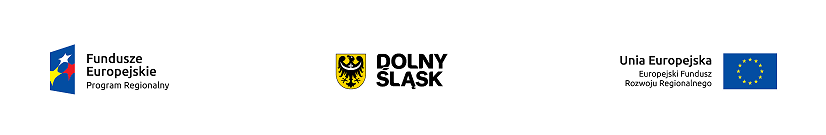 Oznaczenie sprawy: RIT 6213.6.10.17SPECYFIKACJA ISTOTNYCH WARUNKÓW ZAMÓWIENIAPrzetarg nieograniczony o wartości poniżej kwot określonych na podstawie art. 11 ust. 8 ustawy Prawo zamówień publicznychna   „Remont  zabytkowego budynku w Bartodziejach z adaptacją i na mieszkania socjalne.”.ZAMAWIAJĄCY:Gmina Niechlów ul. Głogowska 3156-215 Niechlów  tel.: 65 543 56 88fax: 65 543 58 14http://www.niechlow.pl Niechlów, dnia 30.10.2017 r.	                          Wójt Gminy Niechlów                                   Beata Pona Zatwierdzam: ...................................................    	                     (Kierownik Zamawiającego) SPIS   TREŚCIRozdział I		Instrukcja dla WykonawcówNazwa i adres ZamawiającegoNumer postępowaniaTryb udzielenia zamówieniaPrzedmiot zamówieniaInformacja dotycząca ofert częściowych i wariantowych i o których mowa w art. 67 ust. 1 pkt. 6 ustawy PzpZlecanie usług podwykonawcomTermin  realizacji  zamówienia  Warunki udziału w postępowaniu Wykaz oświadczeń i dokumentów , jakie wykonawcy maja złożyć wraz z ofertą  Informacja o przynależności lub braku przynależności do tej samej grupy kapitałowejWykaz dokumentów  jakie mają złożyć wykonawcy na wezwanie zamawiającegoInformacja o sposobie porozumiewania się zamawiającego z wykonawcami  Wymagania dotyczące wadium    Opis  sposobu  przygotowania oferty Opis sposobu obliczenia ceny ofertyMiejsce i termin składania  ofertTermin związania ofertąMiejsce i termin otwarcia ofertBadanie  i  ocena ofertInformacja o formalnościach po wyborze oferty w celu zawarcia umowy Zabezpieczenie należytego wykonania umowyWarunki umowyŚrodki ochrony prawnejRozdział  II		Załączniki    Załącznik nr 8 – Zobowiązania innych podmiotów    Załącznik nr 9 – Kosztorys ofertowyRozdział  III		-  Istotne postanowienia umowyRozdział  IV	-  Opis Przedmiotu Zamówienia –  Przedmiar robót , Szczegółowe                                                   Specyfikacje Techniczne 
                         ROZDZIAŁ   IINSTRUKCJA   DLA   WYKONAWCÓWNAZWA   I  ADRES  ZAMAWIAJĄCEGODZIAŁ I. NAZWA ORAZ ADRES ZAMAWIAJĄCEGOGmina Niechlów ul. Głogowska 3156-215 Niechlów  tel. 65 543 56 88fax. 65 543 58 14http:// /www.niechlow.plNUMER  POSTĘPOWANIAPostępowanie, którego dotyczy niniejsza specyfikacja istotnych warunków zamówienia oznaczone jest numerem RIT 6213.6.10.17Wykonawcy porozumiewając się z Zamawiającym powinni powoływać się na ten numer, a wszelka korespondencja, w tym ewentualne zapytania winny być kierowane na adres podany powyżej.TRYB   UDZIELENIA   ZAMÓWIENIA3.1. Postępowanie o udzielenie zamówienia prowadzone jest na podstawie ustawy  z dnia 29 stycznia 2004r. Prawo zamówień  publicznych  (tekst  jednolity – Dz. U. z 2015r poz. 2164 zm. Dz. U. z 2016r poz. 1020) oraz przepisów  wykonawczych wydanych na jej  podstawie oraz niniejszej Specyfikacji Istotnych Warunków Zamówienia.3.2 Postępowanie o udzielenie zamówienia prowadzone jest w trybie przetargu nieograniczonego, podstawa prawna art. 10, ust.1  ustawy Prawo   Zamówień  Publicznych        3.3 Ilekroć w niniejszej instrukcji użyte jest pojęcie „ustawa” należy przez to rozumieć         ustawę  „Prawo zamówień publicznych” , o której mowa w pkt. 3.1.OPIS   PRZEDMIOTU   ZAMÓWIENIA1. Przedmiotem zamówienia jest wykonanie robót budowlanych związanych z realizacją zadania pn.:  „Przebudowa świetlicy wiejskiej we Wronowie poprawą aktywności mieszkańców wsi realizujących założenia opracowanej strategii w programie Odnowa Wsi Dolnośląskiej”.Nazwy i kody wg Wspólnego Słownika Zamówień (CPV):Główny kod CPV: 45000000-7 Dodatkowe kody CPV: 45111300-1 Roboty rozbiórkowe45111000-8 Roboty w zakresie burzenia, roboty ziemne45262300-4 Betonowanie45262500-6 Roboty murarskie i murowe45261100-5 Wykonywanie konstrukcji dachowych45261910-6 Naprawa dachów45400000-1 Roboty wykończeniowe w zakresie obiektów budowlanych45320000-6 Roboty izolacyjne45421000-4 Roboty w zakresie stolarki budowlanej45310000-3 Roboty instalacyjne elektryczne45330000-9 Roboty instalacyjne wodno-kanalizacyjne i sanitarne45331210-1 Instalowanie wentylacji45331100-7 Instalowanie centralnego ogrzewania45231300-8 Roboty budowlane w zakresie budowy wodociągów i rurociągów do odprowadzania ścieków45232440-8 Roboty budowlane w zakresie budowy rurociągów do odprowadzania ścieków                                                        45111200-0 Roboty w zakresie przygotowania terenu pod budowę i roboty ziemneOPIS PRZEDMIOTU ZAMÓWIENIASzczegółowy zakres prac występujących podczas realizacji zamówienia.Remont  zabytkowego budynku w Bartodziejach z adaptacją i na mieszkania socjalne.Przedmiotem zamówienia jest adaptacja i przebudowa na funkcję mieszkalną gospodarczej części budynku mieszkalno-gospodarczego w Bartodziejach - dz. nr ewid.48/2, gm. Niechlów.Adaptacja polega na przebudowie środkowej (gospodarczej) części budynku mieszkalno-gospodarczego częściowo podpiwniczonego, wykorzystywanej dotychczas jakopomieszczenia gospodarczo-warsztatowe.Przebudowa polega na zaadaptowaniu powierzchni gospodarczej istn. budynku, wydzieleniu ścianami nośnymi i działowymi nowej funkcji mieszkalnej wraz z komunikacją,klatką schodową, nowymi wejściamido środkowej części budynku oraz zaadaptowanie i wydzielenie jednej części budynku na parterze pomieszczeń gospodarczychdla poszczególnych lokali mieszkalnych - zgodnie z zakresem robót określonym pełnobranżowym projektem budowlanym:- PB - tom I - PZT- PB - tom II - Architektura konstrukcje- PB - tom III - Sanitarna- PB - tom IV - ElektrycznaLokale mieszkalne parteru budynku są przystosowane do użytkowania przez osoby niepełnosprawne.Budynek będzie funkcjonował jako całoroczny - ogrzewany (induwidualne instalacje c.o. + wyposażenie w instalacje c.w.u.).W ramach inwestycji (w granicach działki) zostaną wybudowane:1) nowe przyłącza:- energii elektrycznej- wodociągowe- kanalizacji sanitarnej (ze zrzutem ścieków do szczelnego 3-komorowego bezodpływowego    zbiornika ścieków bytowo-gospodarczych).2) niwelacja przyległego terenu w granicach działki3) wen. droga dojazdowa z parkingiem 12-stanowiskowym (2,40 x 5,00m) dla sam. osobowych i miejscem postojowym dla osoby niepełnosprawnej (5,00 x 5,00m) orazchodnik o nawierzchni z kostki beton. typu "polbruk".INFORMACJA  DOTYCZĄCA  OFERT  CZĘŚCIOWYCH  I WARIANTOWYCH I ZAMÓWIEŃ O KTÓRYCH MOWA  w art. 67 ust. 1   pkt. 6  Pzp.  Zamawiający nie  dopuszcza możliwości  składania ofert częściowych.Zamawiający nie dopuszcza składania ofert wariantowych.Zamawiający  nie przewiduje udzielenia zamówień, o których mowa w art. 67 ust. 1 pkt. 6  Pzp.   ZLECANIE USŁUG PODWYKONAWCOMZamawiający nie zastrzega obowiązku osobistego wykonania przez wykonawcę kluczowych części zamówienia.Zamawiający żąda wskazania przez wykonawcę części zamówienia , których wykonanie zamierza powierzyć podwykonawcom i podania przez wykonawcę firm podwykonawców.TERMIN   REALIZACJI  ZAMÓWIENIARozpoczęcie realizacji przedmiotu umowy- (data przekazania placu budowy) –  przekazanie placu budowy od dnia zawarcia umowy. Data rzeczowego zakończenia realizacji zadania: 30.06.2018r. WARUNKI  UDZIAŁU  W  POSTĘPOWANIUO udzielenie zamówienia mogą ubiegać się wykonawcy którzy:nie podlegają wykluczeniu  (na podstawie art. 24 ust 1 pkt. 12-23 oraz art. 24 ust. 5 pkt. 1  ustawy  Pzp)Z postępowania o udzielenie zamówienia wyklucza się:(art. 24 ust.1 pkt.12) wykonawcę, który nie wykazał spełniania warunków udziału
w postępowaniu lub nie  został zaproszony do negocjacji lub złożenia ofert wstępnych albo ofert, lub  nie wykazał braku podstaw wykluczenia; (art.24 ust.1 pkt.13) wykonawcę będącego osobą fizyczną , którego prawomocnie skazano za przestępstwo;  o którym mowa w art. 165a, art. 181-188, art.189a, art.218-221, art.228-230a, art.250a,  art.258 lub art.270-309 ustawy z dnia 6 czerwca 1997r – kodeks karny (Dz. U.  poz.553 z późn. zm) lub art. 46 lub48 ustawy z dnia 25 czerwca 2010r 
o sporcie (Dz. U. z 2016 r. poz.176) ,o charakterze terrorystycznym , o którym mowa w art. 115 § 20 ustawy 
z dnia 6 czerwca 1997r – Kodeks karny,skarbowe,o którym mowa w art.9 lub art.10 ustawy z dnia 15 czerwca 2012 r. 
o skutkach powierzania wykonania pracy cudzoziemcom przebywającym wbrew przepisom  na terytorium Rzeczpospolitej polskiej (Dz. U. poz.769);(art.24 ust.1 pkt.14)  wykonawcę, jeżeli urzędującego członka jego organu zarządzającego lub  nadzorczego, wspólnika spółki w spółce jawnej lub partnerskiej albo komplementariusza w spółce komandytowej lub komandytowo-akcyjnej lub  prokurenta prawomocnie skazano za przestępstwo, o którym mowa w pkt. 13  ( 8.1.2); (art. 24 ust.1 pkt. 15) wykonawcę , wobec którego wydano prawomocny wyrok sądu lub ostateczną  decyzję administracyjną o zaleganiu z uiszczeniem podatków, opłat lub składek na ubezpieczenia społeczne lub zdrowotne, chyba że wykonawca dokonał płatności należnych podatków , opłat lub składek na ubezpieczenia społeczne lub zdrowotne wraz z odsetkami lub grzywnami lub zawarł wiążące porozumienia 
w sprawie spłaty tych należności; (art.24. ust.1 pkt.16)  wykonawcę, który w wyniku zamierzonego działania lub  rażącego niedbalstwa wprowadził zamawiającego w błąd przy przedstawieniu  informacji, że nie podlega wykluczeniu , spełnia warunki udziału w postępowaniu lub obiektywne i niedyskryminujące kryteria, zwane dalej  „kryteriami selekcji”, lub który zataił te informacje lub nie jest w stanie przedstawić wymaganych dokumentów; (art.24 ust.1 pkt. 17)  wykonawcę, który w wyniku lekkomyślności lub niedbalstwa przedstawił informacje wprowadzające w błąd zamawiającego, mogące mieć istotny wpływ na decyzje podejmowane przez zamawiającego w postępowaniu o udzielenie zamówienia ; (art.24 ust.1 pkt. 18)  wykonawcę, który bezprawnie wpływał lub próbował wpłynąć na czynności zamawiającego lub pozyskać informacje poufne, mogące dać mu przewagę w postępowaniu o udzielenie zamówienia; (art.24 ust.1pkt.19) wykonawcę, który brał udział w przygotowaniu postępowania 
o udzielenie zamówienia lub którego pracownik, a także osoba wykonująca pracę na podstawie umowy zlecenia, o dzieło, agencyjnej lub innej umowy o świadczenie usług, brał udział w przygotowaniu takiego postępowania, chyba że spowodowane tym zakłócenie konkurencji może być wyeliminowane w inny  sposób niż przez wykluczenie wykonawcy z udziału w postępowaniu;  (art. 24 ust.1 pkt.20) wykonawcę, który z innymi wykonawcami zawarł porozumienie mające na celu zakłócenie konkurencji między wykonawcami w postępowaniu 
o udzielenie zamówienia , co zamawiający jest w stanie wykazać za pomocą stosownych środków dowodowych; (art.24 ust.1 pkt.21)  wykonawcę będącego podmiotem zbiorowym , wobec którego sąd orzekł zakaz ubiegania się o zamówienie publiczne na podstawie ustawy z dnia 28 października 2002r. o odpowiedzialności podmiotów zbiorowych za czyny  zabronione pod groźbą kary (Dz.U. z 2015r. poz. 1212, 1844 i 1855 oraz z 2016r. poz. 437 i 544); (art. 24 ust.1 pkt. 22) wykonawcę, wobec którego orzeczono tytułem środka zapobiegawczego zakaz ubiegania się o zamówienia publiczne; (art. 24 ust.1 pkt. 23) wykonawców, którzy należąc do tej samej grupy kapitałowej, 
w rozumieniu ustawy z dnia 16 lutego 2007 r. o ochronie konkurencji i konsumentów (Dz.U. z 2015 r. poz. 184, 1618 i 1634), złożyli odrębne oferty, oferty częściowe lub wnioski o dopuszczenie do udziału w postępowaniu, chyba że wykażą, że istniejące między nimi powiązania nie prowadzą do zakłócenia konkurencji w postępowaniu 
o udzielenie zamówienia,Ponadto zamawiający wykluczy na postawie art. 24 ust.5 pkt.1  wykonawcę  
w stosunku do którego otwarto likwidację, w zatwierdzonym przez sąd układzie 
w postępowaniu restrukturyzacyjnym jest przewidziane zaspokojenie wierzycieli przez likwidację jego majątku lub sąd zarządził likwidację jego majątku w trybie art. 332  ust.  1 ustawy z dnia 15 maja 2015 r. - Prawo restrukturyzacyjne (Dz.U. z 2015 r. poz. 978, 1259, 1513, 1830 i 1844 oraz z 2016 r. poz. 615) lub którego upadłość ogłoszono,  z wyjątkiem wykonawcy, który po ogłoszeniu upadłości zawarł układ zatwierdzony prawomocnym postanowieniem sądu, jeżeli układ  nie przewiduje zaspokojenia wierzycieli przez likwidację majątku upadłego, chyba że sąd zarządził likwidację jego majątku w trybie art. 366 ust. 1 ustawy z dnia 28 lutego 2003 r. - Prawo upadłościowe (Dz.U. z 2015 r. poz. 233, 978, 1166, 1259 i 1844 oraz z  2016 r. poz. 615).Wykluczenie wykonawcy następuje:w przypadkach, o których mowa w art. 24 ust. 1 pkt 13 lit. a–c i pkt 14, gdy osoba, 
o której mowa w tych przepisach została skazana za przestępstwo wymienione w art. 24 ust. 1 pkt 13 lit. a–c, jeżeli nie upłynęło 5 lat od dnia uprawomocnienia się wyroku potwierdzającego zaistnienie jednej z podstaw wykluczenia, chyba że w tym wyroku został określony inny okres wykluczenia; w przypadkach, o których mowa: w art. 24 ust. 1 pkt 13 lit. d i pkt 14, gdy osoba, o której mowa w tych przepisach, została skazana za przestępstwo wymienione w art.24 ust. 1 pkt 13 lit. d,  w art. 24 ust. 1 pkt 15, w art. 24 ust. 5 pkt 5–7 – jeżeli nie upłynęły 3 lata od dnia odpowiednio uprawomocnienia się wyroku potwierdzającego zaistnienie jednej z podstaw wykluczenia, chyba że w tym wyroku został określony inny okres wykluczenia lub od dnia w którym decyzja potwierdzająca zaistnienie jednej z podstaw wykluczenia stała się ostateczna;  w przypadkach, o których mowa w art. 24 ust. 1 pkt 18 i 20 lub ust. 5 pkt 2 i 4, jeżeli  nie upłynęły 3 lata  od dnia zaistnienia zdarzenia będącego podstawą wykluczenia; w przypadku, o którym mowa w ust. 1 pkt 21, jeżeli nie upłynął okres, na jaki został prawomocnie orzeczony zakaz ubiegania się o zamówienia publiczne; w przypadku, o którym mowa w ust. 1 pkt 22, jeżeli nie upłynął okres obowiązywania zakazu ubiegania się o zamówienia publiczne.  Wykonawca , który podlega wykluczeniu na podstawie art.24 ust.1 pkt.13,14 oraz  16-20 lub ust.5 ustawy Pzp. może przedstawić dowody na to, że podjęte przez niego  środki są wystarczające do wykazania jego rzetelności , w szczególności udowodnić naprawienie szkody wyrządzonej przestępstwem lub przestępstwem skarbowym, zadośćuczynienie pieniężne za doznaną krzywdę lub naprawienie szkody, wyczerpujące  wyjaśnienie stanu faktycznego oraz współpracę z organami ścigania oraz podjęcie konkretnych środków technicznych, organizacyjnych i kadrowych, które są odpowiednie dla zapobiegania dalszym przestępstwom lub przestępstwom skarbowym lub nieprawidłowemu postępowaniu wykonawcy. Przepisu zdania pierwszego nie stosuje się , jeżeli wobec wykonawcy, będącego podmiotem zbiorowym, orzeczono prawomocnym wyrokiem sądu zakaz ubiegania się 
o udzielenie zamówienia oraz nie upłynął okres w tym wyroku obowiązywania tego zakazu. spełniają warunki udziału w postępowaniu  dotyczące:zdolności technicznej lub zawodowej: Warunek zostanie spełniony:a) posiada doświadczenie w wykonaniu min. 2 robót budowlanych związanych 
z budową, rozbudową, przebudową bądź remontem budynków o wartości nie mniejszej niż wartość przedstawiona  w ofercie.W celu potwierdzenia spełniania przez wykonawcę warunków udziału 
w postępowaniu dotyczących zdolności technicznej lub zawodowej zamawiający żąda: - wykazu robót budowlanych wykonanych nie wcześniej niż w okresie ostatnich 
5 lat przed upływem terminu składania ofert albo wniosków o dopuszczenie do udziału 
w postępowaniu, a jeżeli okres prowadzenia działalności jest krótszy – w tym okresie, wraz 
z podaniem ich rodzaju, wartości, daty, miejsca wykonania i podmiotów, na rzecz których roboty te zostały wykonane, z załączeniem dowodów określających czy te roboty budowlane zostały wykonane należycie, w szczególności informacji o tym czy roboty zostały wykonane zgodnie z przepisami prawa budowlanego i prawidłowo ukończone, przy czym dowodami, 
o których mowa, są referencje bądź inne dokumenty wystawione przez podmiot, na rzecz którego roboty budowlane były wykonywane, a jeżeli z uzasadnionej przyczyny 
o obiektywnym charakterze wykonawca nie jest w stanie uzyskać tych dokumentów – inne dokumenty.b) posiada osoby skierowane do realizacji zamówienia umożliwiające realizację zamówienia na odpowiednim poziomie jakości, to jest min. jedną osobę posiadającą uprawnienia budowlane wynikające z postanowień ustawy z dnia 7 lipca 1994 r. Prawo budowlane (Dz. U. z 2016 r., poz. 290), do kierowania robotami budowlanymi w specjalności ogólno-budowlanej z min. 3 letnim doświadczeniem.Przez uprawnienia budowlane rozumie się uprawnienia do sprawowania samodzielnych funkcji technicznych 
w budownictwie, wydane na podstawie ustawy Prawo budowlane (Dz. U. z 2016 r. poz. 290) oraz rozporządzenia rozumieniu przepisów Rozporządzenia Ministra Infrastruktury i Rozwoju z dnia 11 września 2014 r. w sprawie samodzielnych funkcji technicznych w budownictwie (Dz. U. z 2014r. poz. 1278). Dopuszcza się uprawnienia równoważne do powyższych wydane na podstawie wcześniej obowiązujących przepisów prawa. W przypadku obywateli państw Europejskiego Obszaru Gospodarczego oraz Konfederacji Szwajcarskiej muszą oni spełniać wymogi określone w art. 12a ustawy Prawo budowlane, z których wynika, że samodzielne funkcje techniczne w budownictwie mogą również wykonywać osoby, których odpowiednie kwalifikacje zawodowe zostały uznane na zasadach określonych w przepisach ustawy o zasadach uznawania kwalifikacji zawodowych nabytych w państwach członkowskich Unii Europejskiej (Dz. U. z 2008 r. Nr 63, poz. 394).Wykonawca może wykazać na stanowisko kierownika budowy  osobę będącą obywatelem państwa członkowskiego, której odpowiednie kwalifikacje zawodowe  zostały uznane na zasadach określonych w przepisach odrębnych (m.in. w ustawie z dnia 22.12.2015r. Dz. U. z 2016r poz.65 o zasadach uznawania kwalifikacji zawodowych nabytych w państwach członkowskich Unii Europejskiej).Wykonawcy mogą wspólnie ubiegać się o udzielenie zamówienia. W przypadku wspólnego ubiegania się o udzielenie zamówienia  ustanawiają pełnomocnika do reprezentowania ich w postępowaniu albo reprezentowania w postępowaniu 
i zawarcia umowy w sprawie     zamówienia publicznego (do oferty należy załączyć odpowiednie pełnomocnictwo) Wszelka korespondencja oraz rozliczenia dokonywane będą wyłącznie z podmiotem  występującym jako pełnomocnik pozostałych.W przypadku Wykonawców wspólnie ubiegających się o udzielenie zamówienia 
(w tym konsorcja, spółki cywilne ) żaden z Wykonawców  nie może podlegać wykluczeniu  (podstawy wykluczenia -  pkt.  8.1 SIWZ.). Natomiast spełnianie warunków  opisanych w pkt. 8.2 Wykonawcy wykazują wspólnie,  łącznieWykonawca w celu potwierdzenia spełniania warunków udziału w postępowaniu 
w stosownych sytuacjach oraz w odniesieniu do konkretnego zamówienia , lub jego części, może  polegać na zdolnościach technicznych lub zawodowych lub sytuacji finansowej lub ekonomicznej innych podmiotów, niezależnie od charakteru prawnego łączących go z nimi stosunków prawnych.Wykonawca, który polega na zdolnościach lub sytuacji innych podmiotów musi udowodnić zamawiającemu, że  realizując  zamówienie,   będzie   dysponował niezbędnymi zasobami tych  podmiotów,  w szczególności  przedstawiając zobowiązanie  tych   podmiotów do oddania mu do dyspozycji niezbędnych zasobów na  potrzeby realizacji zamówienia.W odniesieniu do warunków dotyczących wykształcenia, kwalifikacji zawodowych lub doświadczenia  wykonawcy mogą polegać na zdolnościach innych  podmiotów, jeśli podmioty te zrealizują  roboty budowlane (podwykonawstwo), do realizacji których te zdolności są wymagane.    Zamawiający oceni, czy udostępniane wykonawcy przez inne podmioty zdolności techniczne lub zawodowe lub ich sytuacja finansowa lub ekonomiczna, pozwalają na wykazanie przez wykonawcę spełniania warunków udziału w postępowaniu oraz zbada, czy nie zachodzą wobec tego podmiotu podstawy wykluczenia, o których  mowa w art. 24 ust. 1 pkt 13–22 i ust. 5 pkt.1Jeżeli zdolności techniczne lub zawodowe lub sytuacja finansowa, podmiotu, na którego zdolnościach polega Wykonawca, nie potwierdzają spełnienia przez Wykonawcę warunków  udziału w postępowaniu lub zachodzą wobec tych podmiotów podstawy wykluczenia, Zamawiający zażąda, aby Wykonawca w terminie określonym przez Zamawiającego:zastąpił ten podmiot innym podmiotem lub podmiotami lubzobowiązał się do osobistego wykonania odpowiedniej części zamówienia, jeżeli wykaże  zdolności techniczne lub zawodowe  o których mowa w pkt 8.2.1. SIWZ WYKAZ OŚWIADCZEŃ I DOKUMENTÓW, JAKIE WYKONAWCY MAJĄ  ZAŁOŻYĆ WRAZ  Z OFERTĄ Do oferty wykonawca dołącza aktualne na dzień składania ofert:oświadczenie o spełnieniu warunków udziału w postępowaniu  ( opisanych w pkt. 8.2 niniejszej specyfikacji) – zał. nr 2oświadczenie dotyczące przesłanek wykluczenia z postępowania –  opisanych w pkt. 8.1 niniejszej specyfikacji ) - zał. nr 3W przypadku składania oferty przez wykonawców wspólnie ubiegających się 
o zamówienie, każdy z wykonawców oddzielnie musi załączyć do oferty ww. oświadczenia. Wykonawca, który w celu potwierdzenia spełniania warunków udziału w postępowaniu polega na zdolnościach innych podmiotów, musi udowodnić zamawiającemu, 
że realizując zamówienie będzie dysponował niezbędnymi zasobami tych podmiotów, 
w szczególności przedstawiając zobowiązanie tych podmiotów do oddania mu do dyspozycji niezbędnych zasobów na potrzeby realizacji zamówienia, które określają:zakres dostępnych wykonawcy zasobów innego podmiotu i sposobu ich wykorzystania rzez wykonawcę przy wykonaniu zamówienia, zakresu i okresu udziału innego podmiotu przy wykonaniu zamówienia.czy podmiot na zdolnościach którego wykonawca polega w odniesieniu do warunków dotyczących wykształcenia, kwalifikacji zawodowych lub doświadczenia zrealizuje roboty  budowlane których wskazane zdolności dotyczą. Wykonawca, który powołuje się na zasoby innych podmiotów, w celu wykazania braku istnienia wobec nich podstaw wykluczenia oraz spełniania, w zakresie, w jakim powołuje się na ich zasoby,  warunków udziału w postępowaniu zamieszcza informacje o tych podmiotach w oświadczeniach wymienionych w pkt. 9.1a i 9.1b.Oświadczenia o których mowa w pkt.9.1 oraz zobowiązanie  innego podmiotu, 
o którym mowa w pkt. 9.3  należy złożyć w oryginale.Pełnomocnictwo do reprezentowania wszystkich wykonawców wspólnie ubiegających się o udzielenie zamówienia (w tym spółki cywilne). Pełnomocnictwo do występowania w imieniu wykonawcy w przypadku, gdy ofertę i inne dokumenty nie podpisuje osoba uprawniona do reprezentowania wykonawcy (lub wykonawca w przypadku osób fizycznych).Do oferty należy dołączyć wypełniony kosztorys ofertowy.Wszelkie pełnomocnictwa muszą być załączone do oferty w formie oryginału lub  kopii poświadczonej  notarialnie. INFORMACJA O PRZYNALEŻNOŚCI LUB BRAKU PRZYNALEŻNOŚCI DO TEJ SAMEJ GRUPY KAPITAŁOWEJ Wykonawca w terminie 3 dni od dnia zamieszczenia przez zamawiającego  na stronie internetowej informacji, o której mowa w art.86 ust.5 ustawy Pzp, przekazuje zamawiającemu oświadczenie o przynależności lub braku przynależności do tej samej grupy kapitałowej (wzór oświadczenia zał. nr3)  o której mowa w art.24 ust.1 pkt. 23 ustawy Pzp (pkt. 8.1.12 SIWZ). Wraz ze złożeniem oświadczenia wykonawca może przedstawić dowody, 
że powiązania z innym wykonawcą nie prowadzą do zakłócenia konkurencji 
w postępowaniu o udzielenie zamówienia publicznego.W przypadku wspólnego ubiegania się o zamówienia przez wykonawców oświadczenie o którym mowa w pkt. 10.1 składa każdy oddzielnie  z wykonawców wspólnie  ubiegających się o zamówienie.Oświadczenie o który mowa w pkt. 10.1 należy złożyć w oryginale.  WYKAZ DOKUMENTÓW JAKIE MAJĄ ZŁOŻYĆ WYKONAWCY NA WEZWANIE ZAMAWIAJĄCEGO.Zamawiający  przed udzieleniem zamówienia wezwie wykonawcę którego oferta została oceniona najwyżej, w terminie nie krótszym niż 5 dni do złożenia aktualnych na dzień złożenia następujących dokumentów: Potwierdzających brak podstaw  do wykluczenia:odpisu z właściwego rejestru lub z centrali ewidencji i informacji o działalności gospodarczej , jeżeli odrębne przepisy wymagają wpisu do rejestru lub ewidencji, 
w celu potwierdzenia braku podstaw wykluczenia na podstawie art. 24 ust.5 pkt.1 ustawy Pzp.jeżeli wykonawca ma siedzibę lub miejsce zamieszkania poza terytorium Rzeczypospolitej Polskiej zamiast dokumentów o których mowa w pkt. 11.1a składa dokument lub dokumenty wystawione w kraju , w którym wykonawca ma siedzibę lub miejsce zamieszkania , potwierdzające , że nie otwarto jego likwidacji ani nie ogłoszono upadłości.  Dokument te powinny być wystawione nie wcześniej niż 6 miesięcy przed upływem terminu składania ofert.Jeżeli w kraju, w którym wykonawca ma siedzibę lub miejsce zamieszkania lub miejsce zamieszkania ma osoba, której dokument dotyczy , nie wydaje się dokumentów,  o których mowa powyżej , zastępuje się je dokumentem zawierającym odpowiednio oświadczenie wykonawcy, ze wskazaniem osoby albo osób uprawnionych do jego reprezentacji , lub oświadczenie osoby, której dokument miał dotyczyć , złożone przed notariuszem lub przed organem sadowym, administracyjnym albo organem samorządu zawodowego lub gospodarczego właściwym ze względu na miejsce zamieszkania tej osoby. Przepis dotyczący terminu wystawienia dokumentu stosuje się odpowiednio (nie wcześniej niż 6 miesięcy przed upływem terminu składania ofert).Każdy wykonawca występujący wspólnie oddzielnie składa dokumenty lub oświadczenia  wymienione w pkt. a i b.Wykonawca , który polega na zdolnościach innych podmiotów na zasadach określonych w art. 22a ustawy Pzp zobowiązany jest złożyć  w odniesieniu do tych podmiotów dokumenty wymienione w pkt. a i b. Potwierdzających spełnianie warunków udziału w postępowaniu.Wykaz robót budowlanych  wykonanych nie wcześniej niż w okresie ostatnich 5 lat przed upływem  terminu składania ofert, a jeżeli okres prowadzenia działalności jest  krótszy – w tym okresie, wraz  z podaniem ich rodzaju, wartości, daty, miejsca wykonania i podmiotów, na rzecz których  roboty te  zostały wykonane z  załączeniem dowodów określających czy te roboty budowlane  zostały wykonane należycie, 
w szczególności informacji o tym czy roboty zostały wykonane zgodnie z przepisami prawa budowlanego i prawidłowo ukończone, przy czym dowodami , o których mowa są referencje   bądź  inne dokumenty wystawione przez podmiot, na rzecz którego roboty budowlane były wykonywane a jeżeli z uzasadnionej przyczyny  
o obiektywnym  charakterze wykonawca nie jest w stanie uzyskać tych dokumentów - inne dokumenty.Wykaz osób  skierowanych przez wykonawcę do realizacji zamówienia publicznego, w szczególności odpowiedzialnych za świadczenie usług, kontrolę jakości  lub kierowanie robotami budowlanymi , wraz z informacja na temat ich kwalifikacji   zawodowych, uprawnień doświadczenia i wykształcenia niezbędnych do wykonania zamówienia  publicznego, a także zakresu wykonywanych przez nie czynności oraz informacją o podstawie dysponowania tymi osobami. Dokumenty wymienione w pkt. 11.2. składa ten lub ci z Wykonawców, którzy w imieniu wszystkich  Wykonawców będą spełniać warunki określone w pkt. 8.2. (oceniany będzie ich   łączny potencjał kadrowy   i łączne  doświadczenie zawodowe).Jeżeli jest to niezbędne do zapewnienia odpowiedniego przebiegu postępowania 
o udzielenie zamówienia, Zamawiający może na każdym etapie postępowania wezwać Wykonawców do złożenia wszystkich lub niektórych oświadczeń lub dokumentów potwierdzających, że nie podlegają wykluczeniu oraz spełniają warunki udziału 
w postępowaniu, a jeżeli zachodzą uzasadnione podstawy do uznania, że złożone uprzednio oświadczenia lub dokumenty nie są już aktualne, do złożenia aktualnych oświadczeń lub dokumentów.Wykonawca nie jest obowiązany do złożenia wymienionych w pkt.11.1 dokumentów  jeżeli  wskaże dostępność tych dokumentów w formie elektronicznej pod określonymi adresami internetowymi ogólnych i bezpłatnych baz danych w szczególności rejestrów publicznych 
w rozumieniu ustawy z dnia 17 lutego 2005 r. o informatyzacji działalności podmiotów realizujących zadania publiczne (Dz. U. z 2014 r. poz. 1114 oraz z 2016 r. poz. 352). zamawiający pobiera samodzielnie z tych baz danych wskazane przez wykonawcę  dokumenty.   Forma dokumentów i oświadczeń składane wraz z ofertą i na wezwanie zamawiającego Wszelkie oświadczenia , zobowiązanie podmiotu do udostępnienia zasobów, na które powołuje się wykonawca w celu wykazania spełnienia warunków udziału  
w postępowaniu, dokument potwierdzający wniesienia wadium  w formie innej niż  pieniężna  muszą być złożone  w formie oryginału.Dokumenty , inne niż oświadczenia  należy złożyć w formie oryginału lub kopii poświadczonej „za zgodność z oryginałem”.  Pełnomocnictwa dołączone do oferty muszą być złożone w formie oryginału lub kopii poświadczonej notarialnie.Poświadczenia za zgodność z oryginałem dokonuje odpowiednio wykonawca, podmiot na którego zdolnościach lub sytuacji polega wykonawca, wykonawcy wspólnie ubiegający się o udzielenie zamówienia publicznego w zakresie dokumentów, które każdego z nich dotyczą.INFORMACJA O SPOSOBIE POROZUMIEWANIA SIĘ ZAMAWIAJĄCEGO 
Z WYKONACAMI ORAZ PRZEKAZYWANIA OŚWIADCZEŃ LUB DOKUMENTÓW, A TAKŻE WSKAZANIE OSÓB UPRAWNIONYCH DO POROZUMIEWANIA SIĘ Z WYKONAWCAMI. W niniejszym postępowaniu wszelkie, wnioski, zawiadomienia oraz informacje Zamawiający oraz Wykonawcy mogą  przekazywać pisemnie (za pośrednictwem operatora pocztowego, posłańca, osobiście), faksem lub drogą elektroniczną. Oferty wraz z załącznikami, oświadczenia i dokumenty potwierdzających  spełnianie warunków udziału w postępowaniu oraz  braku podlegania wykluczeniu z postępowania (również w przypadku ich złożenia  w wyniku wezwania, o którym mowa w art. 26 ust. 3 ustawy PZP) składane są wyłącznie formę pisemnej. Zawiadomienia,, wnioski oraz informacje przekazywane przez Wykonawcę pisemnie  należy składać   na adres: Urząd Gminy NiechlówUl. Głogowska 3156 – 215 Niechlów  Zawiadomienia, wnioski oraz informacje przekazywane przez Wykonawcę  drogą :         a.   elektroniczną na adres: urzad@niechlow.pl         b.  faksem  na nr  65  5435814Prosi się wykonawców , aby w treści oferty  wskazali nr faksów, e-mail  (sprawnych) pod które Zamawiający będzie przesyłał wszelkie informacje, zawiadomienia, oświadczenia. Jeżeli wykonawca otrzyma wniosek, zawiadomienie  informację itp. faksem, e-mail  – niezwłocznie potwierdza fakt  ich otrzymania. W przypadku braku potwierdzenia otrzymania korespondencji przez Wykonawcę, Zamawiający domniema, iż pismo wysłane przez Zamawiającego na numer faksu lub adres e-mail  podany  przez Wykonawcę w formularzu oferty zostało mu dostarczone w sposób umożliwiający zapoznanie się Wykonawcy z  jego treścią. Wykonawca może zwrócić się  do Zamawiającego o wyjaśnienie  treści specyfikacji istotnych warunków zamówienia. Zamawiający udzieli wyjaśnień niezwłocznie lecz nie później  niż 2 dni przed upływem terminu składania ofert, pod warunkiem ,że  wniosek 
o wyjaśnienie treści SIWZ  wpłynie do Zamawiającego  nie później niż do końca dnia, 
w którym upływa połowa wyznaczonego terminu   składania ofert. Treść zapytań wraz 
z wyjaśnieniami, bez ujawniania źródła  zapytania, Zamawiający przekaże wszystkim wykonawcom, którym przekazał SIWZ oraz umieści na stronie internetowej , na której umieszczona jest SIWZ www.niechlów.biuletyn.netJeżeli wniosek o wyjaśnienie treści Specyfikacji Istotnych Warunków Zamówienia wpłynął po upływie terminu składania wniosku o którym mowa w pkt. 12.7 lub dotyczy udzielonych wyjaśnień, Zamawiający może udzielić wyjaśnień albo pozostawić wniosek bez rozpoznania. Przedłużenie terminu składania ofert nie wpływa na bieg terminu składania wniosku, 
o którym mowa w pkt.12.7W uzasadnionych przypadkach zamawiający może przed upływem terminu składania ofert zmienić treść Specyfikacji Istotnych Warunków Zamówienia. Dokonaną zmianę treści specyfikacji zamawiający udostępnia na stronie internetowej. Jeżeli w wyniku zmiany treści specyfikacji nie prowadzącej do zmiany ogłoszenia jest niezbędny dodatkowy czas  na wprowadzenie zmian Zamawiający przedłuży termin składania ofert i poinformuje o tym Wykonawców , którym przekazano SIWZ oraz zamieści informację na stronie internetowej , na której zamieszczona jest SIWZ. Jeżeli zmiana treści Specyfikacji Istotnych Warunków Zamówienia doprowadzi do zmiany treści ogłoszenia o zamówieniu Zamawiający zamieści ogłoszenie o zmianie ogłoszenia w Biuletynie Zamówień   Publicznych.Osobami uprawnionymi do kontaktowania się z  Wykonawcami są:Andrzej Rybak –  nr email  urzad@niechlow.pl – w zakresie procedury przetargowejMarcin Jóźwiak – nr email  urzad@niechlow.pl – w zakresie przedmiotu zamówieniaZamawiający nie przewiduje  zorganizowania  zebrania z Wykonawcami. WYMAGANIA   DOTYCZĄCE   WADIUM. Zamawiający wymaga wniesienia wadium w wysokości:   15 000,00 zł. Wadium należy złożyć przed upływem terminu składania ofert.Wadium może być wniesione w następującej formie: 13.3.1.W pieniądzu, przelewem na rachunek bankowy Zamawiającego nr rachunku:                   Banku Spółdzielczym we Wschowie  33 86690001 0070 9899 2000 0006    z dopiskiem: „Przebudowa świetlicy wiejskiej we Wronowie poprawą aktywności mieszkańców wsi realizujących założenia opracowanej strategii w programie Odnowa Wsi Dolnośląskie”.Poręczeniach bankowych lub poręczeniach spółdzielczej kasy oszczędnościowo – kredytowej, z tym, że poręczenie kasy jest zawsze poręczeniem pieniężnym,13.3.3 Gwarancjach bankowych,         13.3.4.Gwarancjach ubezpieczeniowych; 13.3.5.Poręczeniach udzielanych przez podmioty, o których mowa w art. 6b ust. 5 pkt. 2 ustawy z dnia 9 listopada 2000r. o utworzeniu Polskiej Agencji Rozwoju Przedsiębiorczości (Dz.U. z 2014r. poz. 1804 oraz z 2015 r. poz. 978 i 1240 ).Wniesienie wadium w pieniądzu za pomocą przelewu bankowego Zamawiający będzie uważał za skuteczne tylko wówczas, jeżeli znajdzie się na rachunku bankowym Zamawiającego, przed upływem terminu (godziny) składania ofert.W dokumencie wadialnym składanym przez Wykonawców wspólnie ubiegających się o udzielenie niniejszego zamówienia powinno być wskazane w imieniu jakich podmiotów wadium jest wnoszone.Zaleca się dołączyć do oferty kopię polecenia przelewu, potwierdzoną „za zgodność z oryginałem” - przez osoby odpowiednio upoważnione do reprezentowania Wykonawcy. Poręczenie lub gwarancje stanowiące wadium muszą być złożone w oryginale i załączone do oferty.Okoliczności i zasady zwrotu wadium, jego przepadku oraz zasady jego zaliczenia na poczet zabezpieczenia należytego wykonania umowy określa ustawa Prawo zamówień publicznych. OPIS   SPOSOBU   PRZYGOTOWANIA   OFERTYWykonawca przedstawi ofertę zgodne z wymogami specyfikacji istotnych warunków zamówienia  w  formie maszynopisu lub ręcznie czytelnym pismem w języku  polskim. Dokumenty sporządzone w języku obcym są składane wraz z tłumaczeniem na język polski. Podczas oceny ofert Zamawiający będzie opierał się na tekście przetłumaczonym.Wraz z formularzem oferty należy złożyć wymagane dokumenty i oświadczenia, które składają  się  na ofertę (wymienione w pkt. 9 SIWZ) oraz kosztorys ofertowy.Formularz oferty (wzór - załącznik nr 1)  oraz oświadczenia i wszystkie dokumenty składające się na ofertę  muszą być podpisane przez Wykonawcę. (podpis nieczytelny 
z pieczątka   imienną , a w przypadku  braku pieczątki czytelny podpis).Ofertę należy podpisać zgodnie z zasadami   reprezentacji wskazanymi we właściwym rejestrze KRS, a w przypadku przedsiębiorcy, zgodnie z zasadami reprezentacji wskazanymi we właściwym rejestrze ( np. w ewidencji działalności gospodarczej) lub  innym dokumencie. Jeżeli osoba/osoby podpisująca ofertę działa na podstawie pełnomocnictwa, to pełnomocnictwo  musi w swej treści   jednoznacznie określać zasady umocowania podpisane przez osoby uprawnione do reprezentacji Wykonawcy. Pełnomocnictwo musi zostać załączone do oferty i musi być złożone w oryginale lub kopii poświadczonej  zgodność z oryginałem  (kopia powinna być poświadczona  notarialnie). Do oferty należy dołączyć dokument lub pełnomocnictwo, z którego wynika uprawnienie osoby (osób) do składania oświadczeń woli i reprezentowania Wykonawcy, jeżeli prawo to nie wynika z rejestru. W takiej sytuacji dokument lub pełnomocnictwo muszą być integralną częścią oferty.Postanowienia dotyczące składania oferty wspólnej  przez dwa lub więcej podmiotów gospodarczych – konsorcja / spółki cywilne.Oferta (załącznik nr 1) winna być podpisana przez każdego z wykonawców występujących  wspólnie lub pełnomocnika ustanowionego do reprezentowania członków konsorcjum/spółki.Wykonawca  może  złożyć tylko jedną ofertę.Wykonawca  ponosi  wszelkie koszty związane z przygotowaniem i złożeniem oferty .Wykonawca zamieści ofertę w kopercie, która:- będzie zaadresowana na zamawiającego:Gmina Niechlów ul. Głogowska 3156 – 215 Niechlów - będzie posiadać nazwę i adres Wykonawcy-będzie posiadać oznaczenia: Oferta na zadanie: „Remont  zabytkowego budynku w Bartodziejach z adaptacją i na mieszkania socjalne.”.- nie otwierać przed dniem 16.11.2017 r. godz. 10:15- nie otwierać przed dniem 20.11.2017 r. godz. 10:15  W przypadku przesyłania ofert pocztą lub kurierem zaleca się złożenie oferty 
w dwóch kopertach (koperta z ofertą i koperta kurierska/pocztowa). W przypadku błędnego oznaczenia koperty  z ofertą lub braku drugiej koperty w przypadku przesyłania oferty pocztą lub za pośrednictwem  kuriera, jeżeli dojdzie do przedterminowego naruszenia koperty z ofertą, Zamawiający powiadomi o tym fakcie Wykonawcę. Oferta znajdująca się w przedwcześnie otwartej kopercie nie będzie brana pod uwagę. Wszelkie związane  z tym konsekwencje obciążają Wykonawcę.Proponuje się aby wszystkie strony oferty i załączniki były ponumerowane. Miejsca w których  Wykonawca  naniósł  jakiekolwiek   poprawki  muszą być  parafowane przez  osoby podpisujące ofertę.Wykonawca przed upływem terminu do składania ofert może zmienić lub wycofać ofertę pod warunkiem, że Zamawiający otrzyma  pisemne powiadomienie  
o wprowadzeniu zmian lub wycofaniu.Wykonawca  nie może wycofać oferty lub wprowadzić zmian po upływie terminu do składania ofert.  PodwykonawstwoZamawiający żąda  wskazania przez Wykonawcę  w ofercie części  zamówienia, których wykonanie zamierza powierzyć  podwykonawcom z podaniem firm  podwykonawców, (o ile są znane na dzień składania ofert, dotyczy to również  podmiotów udostępniających swoje zasoby w celu wykazania spełnienia warunków w postępowaniu).W przypadku, gdy informacje zawarte w ofercie stanowią tajemnicę przedsiębiorstwa w rozumieniu przepisów ustawy o zwalczaniu nieuczciwej konkurencji, co do których wykonawca zastrzega, że nie mogą być udostępniane innym uczestnikom postępowania, muszą być oznaczone klauzulą: „Informacje stanowiące tajemnicę przedsiębiorstwa w rozumieniu art. 11 ust. 4 ustawy z dnia 16 kwietnia  1993 r. o zwalczaniu nieuczciwej konkurencji (Dz. U. z 2003r. nr 153 poz. 1503)” i dołączone do oferty, zaleca się, aby były  oddzielnie spięte. Zastrzeżenie informacji, które nie stanowią tajemnicy przedsiębiorstwa w rozumieniu ustawy o zwalczaniu nieuczciwej konkurencji będzie traktowane, jako bezskuteczne  i skutkować będzie  ich odtajnieniem.    OPIS  SPOSOBU  OBLICZENIA  CENY  OFERTY Cenę oferty należy podać w złotych polskich wraz z podatkiem VAT, na formularzu ofertowym tj: załączniku nr 1Przy obliczeniu ceny należy przyjąć stawkę podatku od towarów i usług właściwą dla przedmiotu zamówienia obowiązującą według stanu prawnego na dzień składania ofert. Całkowita cena brutto wykonania zamówienia powinna być wyrażona liczbowo 
i podana z dokładnością do dwóch miejsc po przecinku.Cena oferty zostanie przeniesiona do umowy. Cenę oferty należy podać w formie ryczałtowej – art. 632 ustawy z dnia 23 kwietnia 1964r.  Kodeks cywilny ( t.j. Dz. U. z 1964r. Nr 16 poz.93 ze zm.).Cena oferty musi zawierać wszystkie koszty niezbędne do zrealizowania zamówienia wynikające wprost z dokumentacji projektowej, jak również w niej nie ujęte, a bez których  nie można wykonać zamówienia. Podstawą do opracowania ceny ryczałtowej jest dokumentacja projektowa – projekt wykonawczy. Załączony przedmiar robót służy tylko jako uzupełnienie opisu przedmiotu zamówienia i nie jest podstawą do wyliczenia ceny. Zgodnie z istotą wynagrodzenia ryczałtowego przedmiar robót do wyliczenia ceny oferty winien sporządzić Wykonawca na podstawie dokumentacji projektowej lub pomiaru z natury. Wykonawca musi przewidzieć wszystkie okoliczności, które mogą wpłynąć na cenę zamówienia. W związku z powyższym, Zamawiający zaleca sprawdzenie w terenie warunków wykonania zamówienia. Jeżeli w postępowaniu złożona będzie oferta, której wybór prowadziłby do powstania  
u zamawiającego obowiązku podatkowego zgodnie z przepisami o podatku od towarów  
i usług, zamawiający w celu oceny takiej oferty doliczy do przedstawionej w niej ceny podatek od towarów i usług, który miałby obowiązek rozliczyć zgodnie z tymi  przepisami. W takim przypadku Wykonawca, składając ofertę, jest zobowiązany  poinformować zamawiającego, że wybór jego oferty będzie prowadzić do powstania u zamawiającego obowiązku podatkowego, wskazując nazwę (rodzaj) towaru / usługi, których dostawa / świadczenie będzie prowadzić do jego powstania, oraz wskazując ich  wartość bez kwoty podatku.   MIEJSCE  I  TERMIN  SKŁADANIA  OFERTOferty należy składać w siedzibie zamawiającego: Urząd Gminy Niechlów;  56 – 215 Niechlów; ul. Głogowska 31; w pokoju nr 19, w terminie do dnia 16 listopada   2017 r. do godz. 10:00. do dnia 20 listopada   2017 r. do godz. 10:00. Wszystkie oferty otrzymane przez Zamawiającego po tym  terminie  zostaną zwrócone  Wykonawcom.  TERMIN   ZWIĄZANIA   OFERTĄ Termin związania ofertą wynosi 30 dni. Bieg terminu związania ofertą  rozpoczyna się wraz z upływem terminu składania ofert.Wykonawca samodzielnie lub na wniosek Zamawiającego mogą przedłużyć termin związania ofertą, z tym że Zamawiający może tylko raz, co najmniej na 3 dni przed upływem terminu związania ofertą, zwrócić się do Wykonawców o wyrażenie zgody  na przedłużenie terminu, o którym mowa w pkt. 17.1 o oznaczony okres nie dłuższy jednak niż 60 dni. Zgoda Wykonawcy na przedłużenie terminu związania ofertą winna być wyrażona na piśmie.W przypadku wniesienia odwołania po upływie terminu składania ofert bieg terminu związania ofertą ulega zawieszeniu  do czasu ogłoszenia przez izbę orzeczenia.O zawieszeniu biegu terminu związania ofertą Zamawiający  niezwłocznie poinformuje Wykonawców , którzy złożyli oferty.  MIEJSCE  I  TERMIN  OTWARCIA  OFERTPubliczne otwarcie ofert .Otwarcie ofert nastąpi w dniu  16 listopada    2017 r. o godz. 10:15, 20 listopada    2017 r. o godz. 10:15 w Gminnym Ośrodku Kultury w Niechlowie; ul. Dworcowa 9 ; sala nr 5           Otwarcie ofert jest jawne.Bezpośrednio przed otwarciem ofert Zamawiający poda kwotę, jaką zamierza przeznaczyć na sfinansowanie zamówienia.Niezwłocznie po otwarciu ofert zamawiający zamieści na stronie www.niechlow.biuletyn.net kwoty, jaką zamierza przeznaczyć na sfinansowanie zamówienia;firm oraz adresów wykonawców, którzy złożyli oferty w terminie;ceny, terminu wykonania zamówienia i okresu gwarancji  BADANIE   I   OCENA   OFERTDziałając zgodnie z art. 24aa ust. 1 ustawy PZP Zamawiający najpierw dokona oceny ofert, a następnie zbada, czy Wykonawca, którego oferta została oceniona jako najkorzystniejsza, nie podlega   wykluczeniu oraz spełnia warunki udziału 
w postępowaniu.Komisja dokona weryfikacji złożonych ofert pod kątem przesłanek do odrzucenia na podstawie art.89 ustawy, poprawi w ofertach zgodnie z  art. 87 ustawy:  oczywiste omyłki pisarskie, oczywiste omyłki rachunkowe, z uwzględnieniem konsekwencji rachunkowych dokonanych poprawek, inne omyłki polegające na niezgodności oferty ze specyfikacją istotnych warunków zamówienia, nie powodujące istotnych zmian w treści oferty - niezwłocznie zawiadamiając o tym Wykonawcę, którego oferta została poprawiona, 
a także zwróci się o ewentualne wyjaśnienia rażąco niskiej ceny , jeżeli zasadne jest wszczęcie procedury określonej w art.90 ustawy Pzp.Oferty  zostaną ocenione według następujących kryteriów :Kryterium - cena    - 60%Kryterium- termin płatności - 30Kryterium – termin wykonania -  10% a. kryterium cena Oferta z najniższą ceną  otrzyma 60 punktówPozostałe oferty proporcjonalnie mniej według następującego wzoru:         Cn                                            X = -------  x 100 x 60%                               Cb X – ilość  otrzymanych  punktów Cn -  cena oferty  z najniższą ceną Cb – cena oferty badanejb. kryterium termin płatności  – maksymalna ilość punktów - 30Kryterium termin płatności, który zostanie wyrażony w dniach liczony od dnia otrzymania faktury przez Zamawiającego (min. 7 dni - max 30 dni), podany przez Wykonawcę w Formularzu oferty, będzie ocenione według następującej reguły: - jeżeli Wykonawca zaoferuje termin płatności 7 dni otrzyma -   0 pkt - jeżeli Wykonawca zaoferuje termin płatności 14 dni otrzyma - 15 pkt - jeżeli Wykonawca zaoferuje termin płatności 21 dni otrzyma - 30 pkt c. kryterium termin wykonania   – maksymalna ilość punktów - 10Oferta z najkrótszym terminem wykonania otrzyma 10 punktówPozostałe oferty proporcjonalnie mniej według następującego wzoru:         ntw                                            X = -------  x 100 x 10%                               twbX – ilość  otrzymanych  punktów ntw -  najkrótszy termin wykonania oferty  twb – termin wykonania oferty badanejLiczba punktów jakie oferta uzyskała w kryterium cena + liczba punktów jakie oferta uzyskała w kryterium termin płatności + liczba punktów jakie oferta uzyskała w kryterium termin wykonania   = liczba punktów jakie oferta uzyskała podczas oceny ofert. Zamawiający w odniesieniu do wykonawcy, którego oferta została najwyżej oceniona wezwie w ustawowym terminie , nie krótszym niż 5 dni do złożenia dokumentów  
w zakresie potwierdzenia nie podlegania  wykluczeniu oraz potwierdzających spełnianie warunków udziału w postępowaniu. Jeżeli Wykonawca będzie uchylał się od zawarcia umowy lub nie wniesie zabezpieczenia należytego wykonania umowy, Zamawiający zbada, czy nie podlega wykluczeniu oraz czy spełnia warunki  udziału w postępowaniu Wykonawca, który złożył ofertę najwyżej ocenioną spośród pozostałych  ofert.  Zamawiający nie przewiduje przeprowadzenia aukcji elektronicznej w celu wyboru najkorzystniejszej oferty.INFORMACJE O FORMALNOŚCIACH  PO WYBORZE OFERTY W CELU ZAWARCIA UMOWY W SPRAWIE ZAMÓWIENIA PUBLICZNEGO.Osoby reprezentujące Wykonawcę przy podpisywaniu umowy powinny posiadać ze sobą dokumenty potwierdzające ich umocowanie do podpisania umowy, o ile umocowanie to nie będzie wynikać z dokumentów załączonych do oferty.W przypadku  wyboru  oferty  złożonej  przez  Wykonawców  wspólnie  ubiegających  się  o udzielenie zamówienia Zamawiający może żądać przed zawarciem umowy przedstawienia umowy  regulującej współpracę tych Wykonawców. Przed podpisaniem umowy wykonawca zobowiązany jest wnieść zabezpieczenie należytego wykonania umowy.Do umowy Wykonawca zobowiązany jest załączyć dowód wniesienia zabezpieczenia należytego wykonania umowy;   ZABEZPIECZENIE  NALEŻYTEGO WYKONANIA UMOWY Przed podpisaniem umowy wykonawca musi wnieść zabezpieczenie wykonania  umowy  
w wysokości  10 %  ceny (brutto) podanej w ofercie. Zabezpieczenie wnosi się w jednej lub kilku następujących formach: pieniądzu;poręczeniach    bankowych    lub   poręczeniach   spółdzielczej   kasy   oszczędnościowo-  
kredytowej,   z   tym  że  zobowiązanie  kasy  jest  zawsze   zobowiązaniem   pieniężnym;gwarancjach bankowych;gwarancjach ubezpieczeniowych;poręczeniach udzielanych przez podmioty, o których mowa w art. 6b ust. 5 pkt 2 ustawy  z dnia 9 listopada 2000 r. o utworzeniu Polskiej Agencji Rozwoju Przedsiębiorczości.Zabezpieczenie wnoszone w pieniądzu Wykonawca wpłaca przelewem na rachunek bankowy  Zamawiającego:Zabezpieczenie wnoszone w innej formie  niż pieniężna (gwarancja bankowa,
           ubezpieczeniowa)  musi zawierać w swej  treści klauzule o nieodwołalności gwarancji, jej bezwarunkowości oraz dokonaniu zapłaty na pierwsze żądanie Zamawiającego.W trakcie realizacji umowy Wykonawca może dokonać zmiany formy zabezpieczenia na jedną lub kilka form, o których mowa w pkt 19.2. Zmiana formy zabezpieczenia jest dokonywana z zachowaniem ciągłości zabezpieczenia i bez zmniejszenia jego wysokości.Zamawiający zwróci 70% zabezpieczenia w terminie 30 dni od dnia wykonania zamówienia  i uznania przez Zamawiającego za należycie wykonane. Pozostała kwota zostanie pozostawiona na zabezpieczenie roszczeń z tytułu rękojmi za wady i zostanie zwrócona  nie później niż w 15. dniu po upływie okresu rękojmi za wady.Jeżeli okres na jaki ma zostać wniesione zabezpieczenie przekracza 5 lat, zabezpieczenie w pieniądzu wnosi się na cały ten okres, a zabezpieczenie w innej formie wnosi się na okres nie krótszy niż 5 lat, z jednoczesnym zobowiązaniem się wykonawcy do przedłużenia zabezpieczenia lub wniesienia nowego zabezpieczenia na kolejne okresy.W przypadku nieprzedłużenia lub niewniesienia nowego zabezpieczenia najpóźniej na 30 dni przed upływem terminu ważności dotychczasowego zabezpieczenia wniesionego w innej formie niż w pieniądzu, zamawiający zmienia formę na zabezpieczenie 
w pieniądzu, poprzez wypłatę kwoty z dotychczasowego zabezpieczenia.Wypłata, o której mowa w rozdz. XIX ust. 9 niniejszego SIWZ, następuje nie później, niż w ostatnim dniu ważności dotychczasowego zabezpieczenia.W trakcie realizacji umowy wykonawca może dokonać zmiany formy zabezpieczenia na jedną lub kilka form, o których mowa  wart. 148 ust. 1 ustawy PZP. Zmiana formy zabezpieczenia jest dokonywana z zachowaniem ciągłości zabezpieczenia i bez zmniejszania jego wysokości. Zamawiający odstępuje od wniesienia zabezpieczenia przez oferenta/wykonawcę.WARUNKI  UMOWY   Zamawiający  nie przewiduje udzielania zaliczek  na poczet wykonania zamówienia.22.2.  Istotne warunki umowy  określa  załącznik nr 5 do SIWZ   Rozdział  III  niniejszej  Specyfikacji.ŚRODKI  OCHRONY  PRAWNEJWykonawcy oraz innym podmiotom, jeżeli ma lub miał interes w uzyskaniu danego zamówienia oraz poniósł lub może ponieść szkodę w wyniku naruszenia przez Zamawiającego ustawy Prawo zamówień publicznych, przysługują środki ochrony prawnej na zasadach określonych w dziale VI ustawy PZP.  Od niezgodnej z przepisami ustawy PZP czynności Zamawiającego podjętej 
w postępowaniu o udzielenie zamówienia lub zaniechania czynności, do której Zamawiający jest zobowiązany na podstawie ustawy przysługuje odwołanie.Odwołanie przysługuje wyłącznie wobec czynności:            1) określenia warunków udziału w postępowaniu            2) wykluczenia odwołującego z postępowania o udzielenie zamówienia;            3) odrzucenia oferty odwołującego.            4) opisu przedmiotu zamówienia,            5) wyboru najkorzystniejszej ofertyOdwołanie powinno wskazywać czynność lub zaniechanie czynności Zamawiającego, której  zarzuca się niezgodność z przepisami ustawy, zawierać zwięzłe przedstawienie zarzutów,  określać żądanie oraz wskazywać okoliczności faktyczne i prawne uzasadniające wniesienie  odwołania.Odwołanie wnosi się do Prezesa Izby w formie pisemnej albo elektronicznej podpisane bezpiecznym podpisem elektronicznym weryfikowanym przy pomocą ważnego kwalifikowanego certyfikatu lub równoważnego środka, spełniającego wymagania dla tego rodzaju podpisu.Odwołujący przesyła kopię odwołania Zamawiającemu przed upływem terminu do wniesienia odwołania w taki sposób, aby mógł on zapoznać się z jego treścią przed upływem tego terminu. Odwołanie wnosi się: w terminie 5 dni od dnia przesłania informacji o czynności Zamawiającego stanowiącej podstawę jego wniesienia, jeżeli informacja została przekazana drogą elektroniczną  albo w terminie 10 dni jeśli informacja został przesłana w inny sposób.wobec treści ogłoszenia o zamówieniu oraz wobec postanowień Specyfikacji Istotnych Warunków Zamówienia - w terminie 5 dni od dnia zamieszczenia ogłoszenia w  Biuletynie Zamówień Publicznych lub SIWZ na stronie internetowej;wobec czynności innych niż określone w ppkt. 1 i 2  - w terminie 5 dni od dnia, 
w którym powzięto lub przy zachowaniu należytej staranności można było powziąć wiadomość o okolicznościach stanowiących podstawę jego wniesienia.W przypadku wniesienia odwołania wobec treści ogłoszenia o zamówieniu lub postanowień Specyfikacji Istotnych Warunków Zamówienia Zamawiający może przedłużyć termin składania ofert.Zamawiający przesyła niezwłocznie, nie później niż w terminie 2 dni od dnia otrzymania kopię odwołania innym Wykonawcom uczestniczącym w postępowaniu 
o udzielenie zamówienia, a jeżeli odwołanie dotyczy treści ogłoszenia o zamówieniu  lub postanowień Specyfikacji Istotnych Warunków Zamówienia, zamieszcza ją również na stronie internetowej, na której jest zamieszczone ogłoszenie o zamówieniu lub udostępniana  specyfikacja, wzywając Wykonawców do przystąpienia do postępowania odwoławczego.Wykonawca może zgłosić przystąpienie do postępowania odwoławczego w terminie 3 dni od dnia otrzymania kopii odwołania, wskazując stronę, do której przystępuje 
i interes w uzyskaniu rozstrzygnięcia na korzyść strony, do której przystępuje. Zgłoszenie przystąpienia doręcza się Prezesowi Izby w formie pisemnej albo elektronicznej opatrzonej bezpiecznym podpisem elektronicznym weryfikowanym za pomocą ważnego kwalifikowanego certyfikatu, a jego kopię przesyła się Zamawiającemu oraz Wykonawcy wnoszącemu  odwołanie.Wykonawcy, którzy przystąpili do postępowania odwoławczego, stają się uczestnikami postępowania odwoławczego, jeżeli mają interes w tym, aby odwołanie zostało rozstrzygnięte na korzyść jednej ze stron.  Zamawiający i odwołujący może zgłosić opozycję przeciw przystąpieniu innego Wykonawcy nie później niż do czasu otwarcia rozprawy. Izba uwzględnia opozycję, jeżeli zgłaszający opozycję uprawdopodobni, że Wykonawca nie ma interesu w uzyskaniu rozstrzygnięcia na korzyść strony, do której przystąpił. W przeciwnym razie Izba oddala opozycję. Postanowienie o uwzględnieniu albo oddaleniu opozycji Izba może wydać na posiedzeniu niejawnym. Na postanowienie o uwzględnieniu albo oddaleniu opozycji nie przysługuje skarga.    Czynności uczestnika postępowania odwoławczego nie mogą pozostawać 
w sprzeczności z czynnościami i oświadczeniami strony, do której przystąpił, z zastrzeżeniem zgłoszenia sprzeciwu, o którym mowa w pkt. 19.15 przez uczestnika, który przystąpił do postępowania po stronie Zamawiającego.  Izba może umorzyć postępowanie na posiedzeniu niejawnym w przypadku uwzględnienia  przez Zamawiającego w całości zarzutów przedstawionych 
w odwołaniu, pod warunkiem, że w postępowaniu odwoławczym po stronie Zamawiającego nie przystąpił w terminie żaden Wykonawca lub jeżeli uczestnik postępowania odwoławczego, który przystąpił do postępowania po stronie Zamawiającego, nie wniesie sprzeciwu co do uwzględnienia w  całości zarzutów przedstawionych w odwołaniu przez Zamawiającego. W takim przypadku Zamawiający wykonuje, powtarza lub unieważnia czynności 
w postępowaniu o udzielenie zamówienia zgodnie z żądaniem zawartym w odwołaniu.Odwołujący oraz wezwany Wykonawca nie mogą następnie korzystać ze środków ochrony  prawnej wobec czynności Zamawiającego wykonanych zgodnie  z wyrokiem Izby lub sądu  na podstawie pkt. 19.12.        Jeżeli uczestnik postępowania odwoławczego, który przystąpił do postępowania po stronie Zamawiającego, wniesie sprzeciw wobec uwzględnienia w całości albo 
w części, gdy odwołujący nie wycofa pozostałych zarzutów odwołania, Izba rozpoznaje odwołanie. Odwołanie rozpoznaje Izba w składzie jednoosobowym. Izba rozpoznaje odwołanie w terminie 15 dni od dnia jego doręczenia Prezesowi Izby. Prezes Izby może zarządzić łączne rozpoznanie odwołani przez Izbę, jeżeli zostały one złożone w tym samym postępowaniu o udzielenie zamówienia lub dotyczą takich samych  czynności Zamawiającego.Na orzeczenie Izby stronom oraz uczestnikom postępowania odwoławczego przysługuje  skarga do sądu. Skargę wnosi się do sądu okręgowego właściwego dla siedziby albo  miejsca zamieszkania Zamawiającego za pośrednictwem Prezesa Izby w terminie 7 dni  od  dnia doręczenia orzeczenia Izby, przesyłając jednocześnie jej      odpis przeciwnikowi  skargi. Załącznik nr 1 do SIWZ              FORMULARZ OFERTYNa zadanie pn.: „Remont  zabytkowego budynku w Bartodziejach z adaptacją i na mieszkania socjalne”.Zamawiający:Gmina Niechlówul. Głogowska 31; 56-215 NiechlówNazwa i siedziba Wykonawcy........................................................................................................................................................................................................................................................................................................województwo:...........................................................................................................................,
NIP: ................................., REGON:  ...............................................................,http:/......................................................., e-mail: ..............@.....................................nr telefonu......................................................  nr. faksu..........................................................JA (MY) NIŻEJ PODPISANY(I) OŚWIADCZAM(Y), ŻE:zapoznałem się z treścią SIWZ dla niniejszego zamówienia i nie wnosimy do niej zastrzeżeń oraz zdobyliśmy wszelkie informacje konieczne do przygotowania oferty,gwarantuję wykonanie całości niniejszego zamówienia zgodnie z treścią: SIWZ,  składam / -y następującą ofertę cenową:	brutto:............................................................ złotych,	(słownie)............................................................................................................. złotych,	netto: ............................................................ złotych,	(słownie)............................................................................................................. złotych,	VAT (….%) ................................................. złotych,	(słownie)............................................................................................................. złotych,Oferujemy  36  miesięcy gwarancji i rękojmi na przedmiot umowy, licząc od daty odbioru końcowego.Oferujemy termin płatności ……………, który zostanie wyrażony w dniach liczony od dnia otrzymania faktury przez Zamawiającego (min. 7 dni - max 30 dni)Termin wykonania  ……………….. (podajemy w ilości dni)Naliczyliśmy podatek VAT zgodnie z obowiązującymi przepisami.Zobowiązujemy się do wykonywania zamówienia w trybie i na zasadach określonych w Specyfikacji Istotnych Warunków Zamówienia oraz w umowie.Uważamy się za związanych niniejszą ofertą na czas 30 dni.Oświadczamy, że zawarty w Specyfikacji Istotnych Warunków Zamówienia wzór umowy został przez nas zaakceptowany i zobowiązujemy się w przypadku wybrania naszej oferty do zawarcia umowy na warunkach określonych we wzorze, w miejscu i terminie określonym przez Zamawiającego.Roboty objęte zamówieniem zamierzamy:  (proszę podać czy Wykonawca  zamówienie   wykona   sam,  czy   w części powierzy podwykonawcy) wykonać   ............................w części powierzyć  podwykonawcy (cą)  tj;  ........................................................................................................................................................................................................…………………………………………………………………………………………  proszę podać część zamówienia jaką ma wykonać oraz firmę(y) podwykonawcy (ców) o ile są już znane- Oferta wraz załącznikami zawiera ............... ponumerowanych kartek.Wykonawca jest/ nie jest* mikro*  małym*, średnim przedsiębiorcą*  Zastrzegamy, że następujące dokumenty:..........................................................................................................................................................................................................................................................................................................................................................................................................................................stanowią tajemnicę przedsiębiorstwa na podstawie ustawy ………………………………. ……………...................................................................................... art. ......................................................................................Data, podpis i pieczęć    (osoba /osoby upoważnione do reprezentowania Wykonawcy)Załączniki do oferty:1. ……………………………2. ……………………………3. …………………………..                                                                                                                       Załącznik nr 2 do SIWZZamawiający: Gmina Niechlów, ul. Głogowska 3156- 215 Niechlów Wykonawca:……………………………………………………………………………………………………………………………………………………………………………………………………(pełna nazwa/firma, adres, w zależności od podmiotu: NIP/PESEL, KRS/CEiDG)reprezentowany przez:……………………………………………………………………………………………………………………………………………………………………………………………………(imię, nazwisko, stanowisko/podstawa do  reprezentacji)Oświadczenie wykonawcy składane na podstawie art. 25a ust. 1 ustawy z dnia 29 stycznia 2004 r.  Prawo zamówień publicznych (dalej jako: ustawa Pzp), DOTYCZĄCE SPEŁNIANIA WARUNKÓW UDZIAŁU W POSTĘPOWANIU Na potrzeby postępowania o udzielenie zamówienia publicznego pn. „Remont  zabytkowego budynku w Bartodziejach z adaptacją i na mieszkania socjalne”.” - prowadzonego przez Gminę Niechlów  oświadczam, co następuje: INFORMACJA DOTYCZĄCA WYKONAWCY:Oświadczam, że spełniam warunki udziału w postępowaniu określone przez zamawiającego w  SIWZ pkt. 8.2.1…………….……. (miejscowość), dnia ………….……. r. 							…………………………………………(podpis)INFORMACJA W ZWIĄZKU Z POLEGANIEM NA ZASOBACH INNYCH PODMIOTÓW: Oświadczam, że w celu wykazania spełniania warunków udziału w postępowaniu, określonych przez zamawiającego w SIWZ pkt. 8.2.1polegam na zasobach następującego/ych podmiotu/ów:………………. ………………………………………….…………………………………….., w następującym zakresie: …………………………………………………………………………………….. (wskazać podmiot i określić odpowiedni zakres dla wskazanego podmiotu). …………….……. (miejscowość), dnia ………….……. r. 							…………………………………………(podpis)OŚWIADCZENIE DOTYCZĄCE PODANYCH INFORMACJI:Oświadczam, że wszystkie informacje podane w powyższych oświadczeniach są aktualne 
i zgodne z prawdą oraz zostały przedstawione z pełną świadomością konsekwencji wprowadzenia zamawiającego w błąd przy przedstawianiu informacji.…………….……. (miejscowość), dnia ………….……. r. 							…………………………………………(podpis)Załącznik nr 3 do SIWZZamawiający: Gmina Niechlów, ul. Głogowska 31,56 -215 Niechlów Wykonawca:……………………………………………………………………………………………………………………………………………………………………………………………………(pełna nazwa/firma, adres, w zależności od podmiotu: NIP/PESEL, KRS/CEiDG)reprezentowany przez:……………………………………………………………………………………………………………………………………………………………………………………………………(imię, nazwisko, stanowisko/podstawa do  reprezentacji)Oświadczenie wykonawcy składane na podstawie art. 25a ust. 1 ustawy z dnia 29 stycznia 2004 r.  Prawo zamówień publicznych (dalej jako: ustawa Pzp), DOTYCZĄCE PRZESŁANEK WYKLUCZENIA Z POSTĘPOWANIANa potrzeby postępowania o udzielenie zamówienia publicznego 
pn. „Remont  zabytkowego budynku w Bartodziejach z adaptacją i na mieszkania socjalne”. ” - prowadzonego przez Gminę Niechlów  oświadczam, co następuje:OŚWIADCZENIA DOTYCZĄCE WYKONAWCY:Oświadczam, że nie podlegam wykluczeniu z postępowania na podstawie 
art. 24 ust 1 pkt 12-23 ustawy Pzp.Oświadczam, że nie podlegam wykluczeniu z postępowania na podstawie 
art. 24 ust. 5 ustawy Pzp  .…………….……. (miejscowość), dnia ………….……. r. 							…………………………………………(podpis)Oświadczam, że zachodzą w stosunku do mnie podstawy wykluczenia z postępowania na podstawie art. …………. ustawy Pzp (podać mającą zastosowanie podstawę wykluczenia spośród wymienionych w art. 24 ust. 1 pkt 13-14, 16-20 lub art. 24 ust. 5 ustawy Pzp). Jednocześnie oświadczam, że w związku z ww. okolicznością, na podstawie art. 24 ust. 8 ustawy Pzp podjąłem następujące środki naprawcze: …………………………………………………………………………………………..…………………...........………………………………………………………………………………………………………………………………………………………………………………………………….……. (miejscowość), dnia …………………. r. 							…………………………………………(podpis)OŚWIADCZENIE DOTYCZĄCE PODMIOTU, NA KTÓREGO ZASOBY POWOŁUJE SIĘ WYKONAWCA:Oświadczam, że następujący/e podmiot/y, na którego/ych zasoby powołuję się w niniejszym postępowaniu, tj.:……………………………………………………………….……………….(podać pełną nazwę/firmę, adres, a także w zależności od podmiotu: NIP/PESEL, KRS/CEiDG) nie podlega/ją wykluczeniu z postępowania o udzielenie zamówienia.…………….……. (miejscowość), dnia …………………. r. 							…………………………………………(podpis)OŚWIADCZENIE DOTYCZĄCE PODWYKONAWCY NIEBĘDĄCEGO PODMIOTEM, NA KTÓREGO ZASOBY POWOŁUJE SIĘ WYKONAWCA:Oświadczam, że następujący/e podmiot/y, będący/e podwykonawcą/ami: ……………………………………………………………………..….…… (podać pełną nazwę/firmę, adres, a także w zależności od podmiotu: NIP/PESEL, KRS/CEiDG), nie podlega/ą wykluczeniu z postępowania 
o udzielenie zamówienia.…………….……. (miejscowość), dnia …………………. r. 							…………………………………………(podpis)OŚWIADCZENIE DOTYCZĄCE PODANYCH INFORMACJI:Oświadczam, że wszystkie informacje podane w powyższych oświadczeniach są aktualne 
i zgodne z prawdą oraz zostały przedstawione z pełną świadomością konsekwencji wprowadzenia zamawiającego w błąd przy przedstawianiu informacji.…………….……. (miejscowość), dnia …………………. r. 							………………………………………Załącznik nr 4 do SIWZZamawiający: Gmina Niechlów ; ul. Głogowska 3156 – 215 Niechlów Wykonawca:………………………………………………………………………………………………………………………………………………(pełna nazwa/firma, adres, w zależności od podmiotu: NIP/PESEL, KRS/CEiDG)reprezentowany przez:………………………………………………………………………………………………………………………………………………(imię, nazwisko, stanowisko/podstawa do  reprezentacji)OŚWIADCZENIEo przynależności lub braku przynależności do tej samej grupy kapitałowej w rozumieniuustawy z dnia 16 lutego 2007 r. o ochronie konkurencji i konsumentów (Dz. U. z 2015 r.poz. 184, 1618 i 1634)dotyczy postępowania pn.: „Remont  zabytkowego budynku w Bartodziejach z adaptacją i na mieszkania socjalne. ”.Załącznik składany w terminie 3 dni od zamieszczenia przez zamawiającego informacji na stronie internetowej o której mowa w art. 86 ust 5 ustawy Prawo Zamówień Publicznych Niniejszym oświadczam, że należę/ nie należę (niepotrzebne skreślić) do tej samej grupy kapitałowej z innymi Wykonawcami, którzy złożyli odrębne oferty w niniejszym postepowaniu.Wykaz wykonawców należących do tej samej grupy kapitałowej, którzy złożyli oferty:1. ………………..……………………………………………………………………………2. . ……………………………………………………………………………………………3. ……………………………………………………………………………………………W załączeniu dowody wskazujące, że istniejące między wykonawcami należącymi do tej samej grupy kapitałowej, powiązania nie prowadzą do zachwiania uczciwej konkurencji w postępowaniu o udzielenie zamówienia.…………….……. (miejscowość), dnia ………….……. r. 							…………………………………………PROJEKT UMOWYZałącznik nr 5                                                               UMOWA Nr  ………..                                                  zawarta w dniu  ……………………….. r. w Niechlowie pomiędzy:I.  Gminą  Niechlów, reprezentowaną przez     Wójta Gminy Niechlów    –  Beatę Pona       przy kontrasygnacie Skarbnika Gminy Niechlów   - Beaty Hałaś     zwaną „Zamawiającym”, NIP:  693-19-40-470 ; REGON:  411050630II. a ……………. …………..…………………………………………………………………….    mającym siedzibę w …………………………………………….., prowadzącym działalność na podstawie wpisu do …...................... pod numerem  .................NIP: …........................; REGON: ….............................zwanym w dalszej treści umowy  „Wykonawcą”, reprezentowanym przez: - ......................................................................... o następującej treści:  § 11. W wyniku dokonanego wyboru oferty w przetargu nieograniczonym Zamawiający zleca a       Wykonawca przyjmuje do wykonania zamówienie pn. „Remont  zabytkowego budynku w Bartodziejach z adaptacją i na mieszkania socjalne”. 2.	Szczegółowy opis przedmiotu zamówienia zawarty jest w dokumentacji projektowej oraz specyfikacji technicznej wykonania i odbioru robót budowlanych stanowiących załączniki do SIWZ.  Zamawiający oświadcza, że posiada prawo do dysponowania nieruchomością na cele budowlane.3.  Wszystkie zastosowane materiały muszą odpowiadać wymaganiom określonym w dokumentacji projektowej oraz specyfikacji technicznej wykonania i odbioru robót budowlanych i posiadać certyfikaty, aprobaty a ewentualne odstępstwa muszą być uzgodnione na piśmie   z Zamawiającym w zakresie parametrów i jakości - wymogom określonym dla wyrobów dopuszczonych do stosowania i obrotu w budownictwie (Art.10 Ustawy z dnia 7 lipca 1994 r. -Prawo Budowlane, Dz.U.2016.290 j.t. ).  4.  Zamawiający dopuszcza użycie materiałów równoważnych do materiałów wymienionych w dokumentacji projektowej, pod warunkiem, że ich parametry będą odpowiadały parametrom techniczno – użytkowym określonym w dokumentacji projektowej. Roboty budowlane zostaną wykonane zgodnie z zasadami wiedzy technicznej, należytą starannością, bezpieczeństwem, dobrą jakością i właściwą organizacją.5.  	Na każde żądanie Zamawiającego lub inspektora nadzoru Wykonawca obowiązany jest okazać w stosunku do wskazanych materiałów: certyfikat na znak bezpieczeństwa, certyfikat zgodności, Polską Normę lub aprobatę techniczną oraz dokument potwierdzający równoważność dla materiałów zamiennych oraz posiadają oznakowanie zgodności (zgodnie z przepisami Ustawy z dnia 30.08.2002 r. o systemie oceny zgodności – Dz. U. z 2010 nr 138 poz.935), poświadczające dopuszczenie do stosowania i sprzedaży na terenie Unii Europejskiej.§ 2Zamawiający w dniu zawarcia umowy przekaże Wykonawcy dziennik budowy, dokumentacje projektowe wraz z uzgodnieniami. Przekazanie dokumentacji nastąpi za pisemnym jej potwierdzeniem. Dokumentacje projektowe dostarczona przez Zamawiającego stanowi jego własność i nie mogą być udostępniana osobom trzecim bez zgody Zamawiającego.Zamawiający zastrzega sobie prawo wprowadzenia zmian w dokumentacji projektowej o ile zmiany te powodować będą oszczędności lub poprawę funkcjonalności proponowanych rozwiązań. § 3Niniejsza umowa jest jawna i podlega udostępnianiu na zasadach określonych w ustawie Prawo zamówień publicznych.§ 41.  Do obowiązków Zamawiającego należy:przekazanie dokumentacji projektowej wraz z pozwoleniem na budowę oraz oświadczeniem projektanta o jej kompletności w terminie  wskazanym w § 2 ust.1,udostępnienie Wykonawcy terenu robót i wprowadzenie go na ten teren na podstawie  protokołu przekazania zgodnie z zapisem § 5,zapewnienie nadzoru inwestorskiego przez cały czas realizacji przedmiotu umowy,sprawdzenie faktur wystawionych i dostarczonych mu przez Wykonawcę,dokonywanie odbioru robót na zasadach określonych niniejszą umową,zabezpieczenie środków finansowych niezbędnych do prawidłowego i terminowego wykonania przedmiotu budowy.2. Zamawiający zobowiązuje się do współdziałania z Wykonawcą w każdej fazie realizacji przedmiotu umowy w celu zapewnienia bezkonfliktowego przebiegu prac budowlanych.  § 5Zamawiający przekaże Wykonawcy teren budowy w dniu  podpisania umowy. § 6Zamawiający ustanawia inspektorów nadzoru inwestorskiego w osobach1.   …................................,którzy działają w granicach umocowania nadanego mu umową z Zamawiającym oraz  wynikającego z przepisów Prawa Budowlanego oraz z przepisów szczególnych. § 7Inspektor  nadzoru wypełnia  obowiązki i działa w ramach upoważnień wyszczególnionych w umowie, przepisach ustawy Prawo budowlane (z wyłączeniem zobowiązań finansowych) i innych właściwych przepisach dotyczących nadzorowanych przez niego  przedmiotu umowy. Objęcie swojej funkcji potwierdza wpisem do dziennika budowy i składając stosowne oświadczenie. Inspektor nadzoru w danej specjalności odpowiada w sprawach merytorycznych indywidualnie za swoje  działania, zgodnie z przepisami prawa budowlanego.W przypadku, gdy niezbędne jest podjęcie ustaleń wykraczających poza zakres uprawnień inspektora nadzoru, wiążące są ustalenia dokonane przez Wykonawcę z Zamawiającym za wyjątkiem przypadków wyraźnie stwierdzonych w umowie. Inspektor nadzoru inwestorskiego nie ma prawa zwolnienia Wykonawcy z wykonania jakichkolwiek zobowiązań wynikających z zawartej umowy.Wszelkie polecenia wydawane przez inspektora nadzoru będą miały formę pisemną. W sytuacjach wyjątkowych (lub zagrożenia), jeśli inspektor uzna za konieczne wydanie polecenia ustnego, Wykonawca powinien zastosować się do tego polecenia, dokonując stosownej, pisemnej adnotacji. Inspektor nadzoru powinien w takiej sytuacji w ciągu 48 godzin potwierdzić pisemnie swoją decyzję.Korespondencja pisemna pomiędzy inspektorem nadzoru a Wykonawcą w sprawach merytorycznych budowy prowadzona jest wyłącznie poprzez zapisy w Dzienniku budowy lub poprzez pisemne oświadczenia, których kopie przekazywane są niezwłocznie Zamawiającemu.W sprawach dotyczących innych zobowiązań umownych, do których kontroli został upoważniony inspektor nadzoru, dopuszcza się stosowanie innych form poleceń i zawiadomień pisemnych  - pismo, notatka pisemna, faks – potwierdzonych przez Wykonawcę (kierownika budowy lub robót).§ 81.  Do obowiązków Wykonawcy należy: zrealizowanie wszystkich robót zgodnie z zasadami sztuki budowlanej i wiedzy technicznej, obowiązującymi normami oraz dokumentacją projektową, specyfikacją techniczną wykonania i odbioru robót budowlanych, umową i uzgodnieniami dokonanymi w trakcie realizacji umowy, w tym zachowania określonych standardów materiałów oraz zachowanie jakości robót,  określonych w dokumentacji nie niższej niż zadeklarowanej w ofercie, w szczególności do właściwego zagęszczenia gruntu po przeprowadzonych przekopach w drogach powiatowych i gminnych. przystosowanie terenu budowy (w tym gruntu) w sposób niezbędny do wykonania przedmiotu zamówienia, wykonanie projektu tymczasowej organizacji ruchu na czas budowy i uzgodnienie go z kompetentnymi jednostkami oraz oznakowanie terenu budowy, a także ponoszenie kosztów zajęcia pasa drogowego drogi powiatowej i dróg gminnych na czas budowy,użycie materiałów gwarantujących odpowiednią jakość, o parametrach technicznych i jakościowych nie gorszych niż określone w dokumentacji projektowej i specyfikacjach technicznych wykonania i odbioru robót budowlanych.zapewnienie kierownictwa i nadzoru nad realizowanym przedmiotem umowy,zapewnienie właściwych warunków składowania materiałów oraz ich ochrona, dostawy dla potrzeb realizacji przedmiotu umowy: energii elektrycznej, wody, itp.opracowanie planów BIOZ stosując w czasie realizacji zamówienia wszelkie obowiązujące przepisy z zakresu prawa budowlanego, BHP, ochrony środowiska, ustawy o odpadach, ppoż. oraz zapewnienia stałego nadzoru technicznego i bezpieczeństwa pracy; Wykonawca jest zobowiązany pokryć wszelkie opłaty i kary nałożone przez właściwe podmioty, organy i instytucje za dokonane przez Wykonawcę: złamanie prawa, przekroczenie norm i przepisów w trakcie realizacji umowy oraz zaniedbania,kierowanie do wykonywania robót budowlanych wyłącznie osób posiadających odpowiednie kwalifikacje, uprawnienia i doświadczenie, zabezpieczenie i właściwe oznakowanie robót oraz dbanie o stan techniczny i prawidłowość oznakowania placu budowy przez czas trwania realizacji zadania ze szczególnym uwzględnieniem ochrony zdrowia i życia ludzi; zapewnienie obsługi geodezyjnej  oraz bieżącą inwentaryzację geodezyjną powykonawczą,w przypadku zniszczenia lub uszkodzenia urządzeń istniejącej infrastruktury technicznej w toku realizacji – naprawienie ich i doprowadzenie do stanu pierwotnego,demontaż, naprawa, montaż ogrodzeń posesji oraz innych uszkodzeń obiektów istniejących i elementów zagospodarowania terenu, w tym również odtworzenie uszkodzonych i wykopanych kamieni granicznych,podniesienie do poziomu niwelety drogi uzbrojenia sieci  kanalizacyjnej i wodociągowej oraz obudowy zasuw na przyłączach wodociągowych do nieruchomości,przekazanie Zamawiającemu, przed wbudowaniem, zainstalowaniem, użyciem kompletu atestów, certyfikatów na znak bezpieczeństwa, certyfikatów zgodności i aprobat technicznych oraz gwarancji producentów na materiały i urządzenia wraz z ich zestawieniem oraz wszelkich innych dokumentów wymaganych przez specyfikację techniczną lub przepisy prawa, w tym ustawę o wyrobach budowlanych. Dodatkowo Wykonawca zobowiązuje się do stosowania materiałów zatwierdzonych przez Nadzór ze strony Inwestora, zgodnie z przepisami prowadzenia dokumentacji budowlanej i dokumentowania w niej wszystkich inspekcji odpowiednich władz. Dokumenty te muszą być w każdej chwili dostępne, na placu budowy, do wglądu Zamawiającego lub osób przez niego upoważnionych. terminowe wykonanie robót, a także usuwanie wad, zgodnie ze wskazaniami Zamawiającego,zabezpieczenie miejsca, w którym będzie znajdował się sprzęt przed dostępem osób trzecich, z wyjątkiem innych osób wykonujących w tym miejscu zlecone prace, w sposób zapewniający bezpieczne prowadzenie prac na terenie objętym budową,uzyskanie protokołów odbioru wykonanych robót, które w świetle obowiązujących przepisów prawa wymagane są przez właściwe służby, takie jak np.: PiP, P.poż. Wykonawca jest zwolniony z obowiązku uzyskania protokołów odbioru w zakresie robót, co do których odmawiają odbioru w/w służby, a roboty te nie były przez niego wykonywane.2. Jeżeli Wykonawca zakryje roboty ulegające zakryciu bez uprzedniego ich odbioru dokonanego przez Zamawiającego, to wówczas Wykonawca obowiązany jest na własny koszt odkryć te roboty, a następnie po odbiorze przywrócić je do poprzedniego stanu.3. Jeżeli Zamawiający, w trakcie wykonywania robót zażąda badań dotyczących jakości użytych do wykonania zamówienia materiałów, to Wykonawca zobowiązany jest je przeprowadzić na koszt własny, z tym zastrzeżeniem, że jeżeli badania te wykażą, iż jakość użytych materiałów jest odpowiednia, to koszty tych badań pokrywa Zamawiający.4. Wykonawca będzie niezwłocznie informował Zamawiającego o wszelkich istotnych kwestiach dotyczących realizacji zamówienia. W szczególności Wykonawca jest zobowiązany do niezwłocznego informowania Zamawiającego o konieczności wykonania prac dodatkowych, a także o wszelkich szkodach powstałych podczas realizacji przedmiotu umowy.5. Zamawiający ma podczas realizacji inwestycji stałe prawo wstępu na plac budowy z zastrzeżeniem przestrzegania odpowiednich przepisów bezpieczeństwa.6.	Wykonawca zobowiązuje się do ubezpieczenia budowy i robót z tytułu szkód, które mogą zaistnieć w związku ze zdarzeniami losowymi o charakterze niszczycielskim pochodzenia naturalnego lub powstałych w wyniku działań człowieka, oraz od odpowiedzialności cywilnej przez cały czas trwania niniejszej umowy. 7.	Z chwilą przekazania Wykonawcy placu budowy na Wykonawcę przechodzi pełna odpowiedzialność m.in.  za :   a) szkody i następstwa nieszczęśliwych wypadków dotyczących pracowników  i osób trzecich przebywających na terenie budowy,    b) szkody wynikające ze zniszczenia obiektów, materiałów  sprzętu i innego mienia związanego z prowadzeniem robót podczas realizacji przedmiotu umowy,   c) szkody wynikające ze zniszczenia własności osób trzecich spowodowane zaniedbaniem Wykonawcy.8.	Wszelkie kwoty nie pokryte ubezpieczeniem lub nie uzyskane od instytucji  ubezpieczającej będą obciążały Wykonawcę.9. Zapewnienie przestrzegania warunków BHP oraz wykonanie zabezpieczeń w rejonie   prowadzonych robót należą do Wykonawcy.10. Wykonawca ponosi całkowitą odpowiedzialność za szkody powstałe, z przyczyn leżących po jego stronie lub po stronie osób i podmiotów z nim współpracujących, w robotach wykonywanych u Zamawiającego przez Podwykonawców oraz za szkody powstałe u osób trzecich. 11. Do momentu odbioru przedmiotu Umowy Wykonawca samodzielnie ponosi ryzyko swoich działań. Dotyczy to kradzieży dostarczonych przez niego lub dla niego materiałów, elementów oraz innych przedmiotów. 12. Wykonawca powinien niezwłocznie pisemnie poinformować Zamawiającego o wszelkich okolicznościach, które mogą przeszkodzić prawidłowemu wykonaniu robót, a także informować o zmianach i odstępstwach od przedłożonych projektów i dokumentów, stanowiących podstawę umowy, których wprowadzenie może okazać się konieczne. W takim przypadku Wykonawca ma obowiązek uzyskać pisemną zgodę Zamawiającego. 13. Roboty, które nie będą odpowiadały obowiązującym przepisom lub wymaganiom umownym, nie zostaną przez Zamawiającego odebrane bez prawa do wynagrodzenia. Wykonawca jest zobowiązany w zależności od żądania Zamawiającego, do dnia odbioru przedmiotu umowy, dokonać zmian tych świadczeń, usunąć je lub wykonać na nowo na swój koszt. Dokonanie odbioru przedmiotu umowy nie oznacza, iż Zamawiający potwierdził brak wad w robotach zrealizowanych przez Wykonawcę.14. O ile wskazuje na to charakter wykonywanych przez Wykonawcę czynności, Wykonawca jest wytwórcą odpadów w rozumieniu przepisów ustawy „o odpadach” z dnia 27 kwietnia 2001r. (Dz. U. z 2007 r., Nr 39, poz. 251 z późn. zm.) Wykonawca w trakcie realizacji przedmiotu umowy, ma obowiązek w pierwszej kolejności poddania odpadów budowlanych (np. odpadów betonowych, ziemi, gruzu budowlanego) odzyskowi, a jeżeli z przyczyn technologicznych jest on niemożliwy lub nieuzasadniony z przyczyn ekologicznych lub ekonomicznych, to Wykonawca zobowiązany jest do przekazania powstałych odpadów do unieszkodliwienia. Wykonawca zobowiązany jest udokumentować Zamawiającemu sposób gospodarowania tymi odpadami, jako warunek dokonania odbioru końcowego przedmiotu umowy. Wszystkie materiały nienadające się do ponownego wbudowania i wymagające wywozu, a pochodzące z prowadzonych  robót będą stanowiły własność Wykonawcy.15. Dostawa wszystkich materiałów, zgodnie z projektem i specyfikacjami, poza wyraźnie wyłączonymi przez Zamawiającego, obciąża Wykonawcę. Wykonawca w ramach zamówienia umowy zobowiązuje się dostarczyć na swój koszt i ryzyko materiały niezbędne do wykonania przedmiotu umowy. § 91. Wykonawca wskazuje na kierownika/ków budowy a) ........................................ posiadającego uprawnienia budowlane nr ……………………b) .........................................posiadającego uprawnienia budowlane nr ……………………§ 10Wykonawca oświadcza, że zapoznał się z terenem budowy i jego otoczeniem, jak również uzyskał niezbędne informacje dotyczące:stanu gruntu na jakim będzie realizowany przedmiot umowy,możliwości urządzenia zaplecza technicznego,możliwości zasilania w energię elektryczną, wodę itp.,stanu dróg dojazdowych,uzbrojenia terenu,instalacji znajdujących się na terenie realizacji przedmiotu umowy,innych danych potrzebnych do wykonania robót.Wykonawca oświadcza, że w ofercie zawarł dane o terenie budowy, jego przystosowaniu do wykonania przedmiotu umowy oraz warunkach lokalnych i wszystkie uwzględnił w kalkulacji ceny ryczałtowej/ofertowej.§ 111.  Wykonawca wykona wszelkie prace pomiarowe przez osoby odpowiednio uprawnione do tych czynności, w tym wytyczenie geodezyjne oraz inwentaryzację powykonawczą.2. Usunięcie wszelkich błędów w zakresie dokonanych pomiarów należy do obowiązków Wykonawcy, aż do osiągnięcia stanu poprawnego.§ 12W okresie od przekazania terenu robót do daty zakończenia i odbioru robót Wykonawca odpowiada za właściwe utrzymanie terenu budowy, oraz za wszelkie szkody wyrządzone na okolicznych posesjach, w szczególności za trwałe uszkodzenia ogrodzeń, budynków, itp.Przed przystąpieniem do robót Wykonawca dostarczy i zainstaluje tablice informacyjne, po uzgodnieniu ich treści z Zamawiającym.Dla zapewnienia bezpieczeństwa na terenie budowy, Wykonawca ma obowiązek wykonać wszelkie tymczasowe urządzenia zabezpieczające, takie jak: płoty, zapory, znaki i światła ostrzegawcze oraz zapewnić ich obsługę i działanie w okresie trwania budowy.Koszt dostarczenia, zainstalowania i obsługi urządzeń zabezpieczających jest uwzględniony w wynagrodzeniu Wykonawcy.W czasie wykonywania robót Wykonawca powinien utrzymać teren robót w stanie wolnym od przeszkód i usuwać zbędne przedmioty.§ 131. Wykonawca powinien w czasie wykonywania robót w pełni przestrzegać bezpieczeństwa wszystkich osób przebywających na terenie robót.2. Wszelkie czynności niezbędne do wykonania robót powinny być przeprowadzone w taki sposób, aby w granicach wynikających z konieczności wypełnienia zobowiązań umownych nie zakłócać funkcjonowania jednostki przez cały okres trwania umowy. 3. Wykonawca jest odpowiedzialny za ochronę środowiska na terenie robót i w jego otoczeniu.4. Wykonawca podejmie odpowiednie środki w celu zabezpieczenia dróg prowadzących do terenu robót przed zniszczeniem spowodowanym jego środkami transportu lub przez jego podwykonawców, a w razie uszkodzenia doprowadzi do przywrócenia stanu istniejącego w momencie rozpoczęcia użytkowania.§ 141.  W miarę postępu robót, Wykonawca będzie sporządzał i aktualizował  dokumentację projektową powykonawczą, wskazując faktyczne usytuowanie, wymiary i sposób wykonania wszystkich robót stanowiących przedmiot umowy. Dokumentacja powykonawcza udostępniana inspektorowi nadzoru na każde żądanie.2. Wykonawca zobowiązany jest do kompletowania i udostępniania inspektorowi nadzoru wszelkich innych dokumentów, jak: atesty materiałowe, deklaracje zgodności dla dostarczonych materiałów, aprobaty techniczne, wyniki badań laboratoryjnych i technicznych (tam, gdzie są wymagane) itd.3. Wykonawca przekaże Zamawiającemu dokumentację powykonawczą w dwóch egzemplarzach najpóźniej w dniu odbioru końcowego, w tym również kosztorysy powykonawcze.§ 151.   Strony umowy ustalają:planowany termin rozpoczęcia realizacji przedmiotu umowy: od dnia podpisania umowy, ostateczny termin zakończenia wykonania całego przedmiotu umowy  do dnia ………..2.   W przypadku braku terminowego przekazania Wykonawcy przez Zamawiającego:dokumentacji projektowej,placu budowytermin wykonania przedmiotu zamówienia ulega przesunięciu o liczbę dni opóźnienia w przekazaniu dokumentacji bądź placu budowy. 3.  Za dzień zakończenia przez Wykonawcę realizacji przedmiotu umowy strony uznają dzień dokonania odbioru końcowego robót po uprzednim pisemnym zgłoszeniu od Wykonawcy gotowości do dokonania odbioru końcowego przedmiotu umowy, pod warunkiem, że zgłoszenie to zostało poprzedzone wpisem do Dziennika budowy zatwierdzonym przez Inspektora Nadzoru.§ 161. Wykonawca może wystąpić o przedłużenie terminu realizacji zamówienia w przypadku, gdy w trakcie realizacji robót wprowadzono zmiany w dokumentacji. Zmiany te, których nie można było przewidzieć na etapie zawierania umowy, uprawniają Wykonawcę do wystąpienia z wnioskiem o przesunięcie terminu realizacji zamówienia.2. Jeżeli Zamawiający uzna zasadność wystąpienia Wykonawcy, to ustali w porozumieniu z Wykonawcą przedłużenie terminu realizacji w  formie aneksu do umowy.3. W każdym przypadku Wykonawca, w terminie 7 dni od zaistnienia okoliczności, o których mowa w ust.1, ma obowiązek powiadomić o nich Zamawiającego, jeśli mogą one wpłynąć na możliwość niedotrzymania terminu wykonania przedmiotu zamówienia. § 17Na pisemne polecenie inspektora nadzoru Wykonawca wstrzyma wykonywanie przedmiotu umowy w takim zakresie, jaki inspektor nadzoru uzna za konieczny. Wykonawca odpowiednio zabezpieczy wstrzymane roboty zgodnie z wymaganiami inspektora nadzoru.Wynikające z tego tytułu koszty ponosić będzie Wykonawca, jeżeli takie wstrzymanie robót zostało uznane za konieczne dla prawidłowego wykonania przedmiotu umowy, a powstało z przyczyn leżących po stronie Wykonawcy.§ 181. Odbiór robót dokonywany przez Zamawiającego nastąpi po otrzymaniu zgłoszenia pisemnego od Wykonawcy, pod warunkiem potwierdzenia przez nadzór inwestorski gotowości zakresu robót budowlanych przewidzianej w umowie.2. W trakcie realizacji zamówienia dokonywane będą  odbiory robót zanikowych, robót ulegających zakryciu oraz po wykonaniu przedmiotu umowy - odbiór końcowy.3. O planowanym terminie wykonywania robót zanikowych oraz robót ulegających zakryciu Wykonawca powiadamia Zamawiającego wpisem w dzienniku budowy, z  co najmniej dwudniowym wyprzedzeniem, umożliwiającym ich sprawdzenie przez inspektora nadzoru.4.  Inspektor nadzoru dokonuje sprawdzenia robót zanikowych w terminie nie dłuższym niż dwa  dni robocze i potwierdza ich wykonanie wpisem do dziennika budowy.§ 19Jeżeli stwierdzone w trakcie odbioru wady umożliwiają użytkowanie przedmiotu umowy lub są nieistotne Zamawiającemu przysługują następujące uprawnienia:jeżeli wady nadają się do usunięcia, Zamawiający może odmówić dokonania odbioru do czasu ich usunięcia,  2) jeżeli wady nie nadają się do usunięcia lub ich usunięcie wymagałoby nadmiernych kosztów, Zamawiający może obniżyć odpowiednio wynagrodzenie.Jeżeli Wykonawca w trakcie odbioru deklarował, że usunie wadę i nie dochował 14- dniowego terminu nawet w przypadku podpisania protokołu odbioru strony uznają, że do odbioru nie doszło i Zamawiający ma prawo albo odmówić dokonania odbioru do czasu usunięcia wady w terminie wskazanym przez Zamawiającego albo obniżyć odpowiednio wynagrodzenie.Odbiorów dokonywać będzie Komisja powołana przez Zamawiającego. § 20Za wykonanie przedmiotu umowy Zamawiający zapłaci Wykonawcy wynagrodzenie ryczałtowe.Umowne, wynagrodzenie ryczałtowe, o którym mowa w ust. 1 wyraża się kwotą: netto: …………….. zł. (słownie złotych: …………………………………….. zł.) plus należny podatek VAT ……… % w wysokości ……..…… zł. (słownie złotych: ………………………zł.), brutto: ……..…zł. (słownie złotych: ………………….. zł.).   3. Rozliczenie nastąpi w 2 etapach - częściowe po wykonaniu połowy zadania i końcowe po wykonaniu całości zadania).. Faktura VAT płatna jest w terminie do 14 dni od doręczenia wraz ze stosownymi dokumentami rozliczeniowymi oraz oświadczeniem o uregulowaniu płatności wobec podwykonawców (dalszych Podwykonawców) których wynagrodzenie jest częścią składową wystawionej przez Wykonawcę faktury. Oświadczenie powinno zawierać zestawienie robót wykonanych przez Podwykonawców (dalszych Podwykonawców), zestawienie kwot, które są należne Podwykonawcom (dalszym Podwykonawcom) z tej faktury, numer i datę wystawienia faktury i oświadczenia, że wszelkie należności zostały zapłacone przez Wykonawcę i Podwykonawcę. 4. Podstawą wystawienia końcowej faktury VAT jest protokół odbioru robót podpisany przez przedstawiciela Urzędu Gminy Niechlów.Do czynności związanych z rozliczeniem robót upoważniony jest ze strony Zamawiającego Kierownik  Referatu Inwestycyjno – Technicznego Marcin Jóźwiak  przy udziale Inspektora Nadzoru.§ 21Rozliczenie za wykonanie przedmiotu umowy nastąpi po wystawieniu jednej faktury końcowej, wystawionej po zakończeniu i odebraniu bezusterkowym przebudowy drogi, złożeniu kompletu dokumentów rozliczeniowych nie zawierających błędów i podpisaniu protokołu odbioru technicznego inspektora nadzoru i Zamawiającego wraz z kosztorysami i obmiarem geodezyjnym powykonawczym drogi.Należności Wykonawcy z tytułu realizacji umowy będą płatne przelewem na konto Wykonawcy wskazane w rachunku.Należności Wykonawcy będą płatne w terminie ….. dni liczonych od daty wpływu do siedziby Zamawiającego faktury VAT. Podstawą zafakturowania będą bezusterkowe protokoły odbioru robót sprawdzone przez Inspektora Nadzoru i podpisane przez Zamawiającego, z zastrzeżeniem spełnienia warunków, o których mowa w ust.1.Wykonawca zobowiązuje się do przedstawienia Zamawiającemu dokumentów potwierdzających zapłatę za roboty podzlecone, przed terminem zapłaty określonym w fakturze wystawionej przez Wykonawcę. Nie przedstawienie w/w dokumentów będzie podstawą do wstrzymania płatności ze strony Zamawiającego na rzecz Wykonawcy do czasu uregulowania wszystkich zobowiązań wobec podwykonawców.Za termin zapłaty faktury uznaje się dzień obciążenia rachunku bankowego Zamawiającego.Wykonawca oświadcza, że jest płatnikiem VAT,             Nr NIP Wykonawcy:  ……………………………….                    i jest uprawniony do wystawiania faktur VAT.Wykonawca będzie wystawiał faktury VAT z tytułu wykonania robót budowlanych na: Gmina Niechlów ,  ul. Głogowska  31 , 56 – 215 Niechlów , NIP  693-19-40-470 . § 22Wykonawca udziela Zamawiającemu pisemnej 36 miesięcznej gwarancji na wykonane roboty budowlane i materiały. Termin gwarancji na roboty budowlane i materiały objęte przedmiotem zamówienia wynosi 3 lata, licząc od daty bezusterkowego odbioru końcowego przedmiotu umowy. Zamawiający ma prawo dochodzić uprawnień z tytułu rękojmi za wady, niezależnie od uprawnień wynikających z gwarancji.W okresie gwarancji Wykonawca zobowiązuje się do bezpłatnego usunięcia wad i usterek w terminie 7 dni licząc od daty pisemnego (listem lub faksem) powiadomienia przez Zamawiającego. Okres gwarancji zostanie przedłużony o czas naprawy. W przypadku nie usunięcia wad lub usterek w ustalonym terminie, Zamawiający może naliczyć karę umowną zgodnie z § 27 niniejszej umowy oraz powierzyć usunięcie wad osobie trzeciej na koszt Wykonawcy.  Usunięcie wad zostanie stwierdzone protokolarnie. § 23Wprowadzenie zmian w stosunku do uprzednio zatwierdzonej dokumentacji projektowej może nastąpić, jeżeli takie zmiany:obniżą koszty wykonania robót lub eksploatacji obiektów stanowiących przedmiot umowy,podniosą standard jakości robót i obiektów stanowiących przedmiot umowy, przyniosą inne, wymierne korzyści dla Zamawiającego.§ 24Jeżeli Zamawiający złoży Wykonawcy wniosek o wprowadzenie zmian, to Wykonawca przedłoży Zamawiającemu:  1) opis rozwiązań umożliwiających realizację zmian postulatowych przez Zamawiającego i       propozycje ich realizacji,2) propozycje realizacji i wysokości wynagrodzenia Wykonawcy, spowodowane     wprowadzeniem zmian.Zamawiający rozpatrzy i uzgodni z Wykonawcą tylko takie propozycje zmian rozwiązań projektowych i ich skutków, które uzna za korzystne.Wykonawca nie wprowadzi żadnych zmian w dokumentacji projektowej bez uprzedniego polecenia lub zgody Zamawiającego, wyrażonego w formie pisemnej.§ 251.  Zamawiający uprawniony będzie do naliczania Wykonawcy kar umownych:w wysokości 0,5% wartości przedmiotu umowy z podatkiem VAT za każdy dzień opóźnienia w zakończeniu realizacji przedmiotu umowy, w stosunku do nieprzekraczalnego terminu zakończenia robót określonego w § 15 niniejszej umowy.w wysokości 0,5% wartości przedmiotu umowy z podatkiem VAT określonej w § 20 ust.1 za każdy dzień opóźnienia z tytułu nieterminowego usunięcia wad stwierdzonych przy odbiorze i w okresie gwarancji i rękojmi,w wysokości 15% wartości przedmiotu umowy z podatkiem VAT określonej w § 20 ust.1 za odstąpienie od całości lub niewykonanej części umowy z przyczyn leżących po stronie Wykonawcy,2.  Wykonawca może żądać od Zamawiającego kar umownych w wysokości:10% wartości przedmiotu umowy określonej w § 20 ust.1 w przypadku odstąpienia od całości lub niewykonanej części umowy z przyczyn  zawinionych przez Zamawiającego,0,1% wartości nieodebranego w terminie, a prawidłowo zrealizowanego, przedmiotu umowy, za każdy dzień zwłoki powstałej z przyczyn  zawinionych przez Zamawiającego.3. W przypadku poniesienia szkody wyższej od zastrzeżonych powyżej kar umownych, strony mogą dochodzić odszkodowania uzupełniającego na zasadach określonych w Kodeksie cywilnym.4.	Wykonawca upoważnia Zamawiającego do potrącenia kar umownych z przysługującego wynagrodzenia.5. Zapłacenie kary za niedotrzymanie terminu nie zwalnia Wykonawcy z obowiązku zakończenia robót oraz wykonania innych zobowiązań.6.  Zamawiający zastrzega sobie prawo wprowadzenia innej firmy na teren budowlany na koszt Wykonawcy, w ramach zabezpieczenia należytego wykonania umowy, jeżeli postęp realizacji przedmiotu umowy nie rokuje dotrzymania terminów umownych, informując o powyższym Wykonawcę z wyprzedzeniem 14-dniowym.§ 26Wykonawca ponosi pełną odpowiedzialność za sprawdzenie otrzymanej od Zamawiającego dokumentacji projektowej oraz miejscowych warunków, niezbędnych dla prawidłowej realizacji przedmiotu zamówienia.Za wykonanie przedmiotu umowy zgodnie z umową i oddanie go Zamawiającemu w terminie umownym odpowiada Wykonawca.Wykonawca ponosi odpowiedzialność za szkody i straty spowodowane przez niego przy wypełnianiu zobowiązań wynikających z umowy, a także za szkody i straty spowodowane przez niego przy usuwaniu wad w okresie gwarancji i rękojmi.§ 271.  Wykonawca oświadcza, że posiada następuje ubezpieczenia:  1)  Ubezpieczenie w pełnym zakresie od odpowiedzialności cywilnej kontraktowej w związku z realizacją niniejszej umowy, ubezpieczenia od zniszczenia wszelkiej własności spowodowanego działaniem, zaniechaniem lub niedopatrzeniem pracowników Wykonawcy w wysokości, co najmniej wartości przedmiotu umowy brutto,2)     Ubezpieczenie w pełnym zakresie od odpowiedzialności cywilnej deliktowej z tytułu prowadzonej działalności wobec powierzonego mienia i osób trzecich od zniszczenia wszelkiej własności spowodowanego działaniem, zaniechaniem lub niedopatrzeniem Wykonawcy z polisą OC na sumę ubezpieczenia równą, co najmniej wartości przedmiotu umowy brutto. 2. Wykonawca zobowiązuje się utrzymywać powyższe ubezpieczenia przez cały okres obowiązywania Umowy.3.  Wykonawca zobowiązuje się przedstawiać do wglądu na każdorazowe wezwanie Zamawiającego oryginały dowodów wpłat na powyższe polisy przez cały okres obowiązywania Umowy.§ 28Zamawiający może oprócz przypadków określonych w przepisach Kodeksu Cywilnego, odstąpić od umowy, jeżeli:wystąpiły istotne zmiany okoliczności powodujące, że wykonanie umowy nie leży w interesie publicznym, czego nie można było przewidzieć w chwili zawarcia umowy,Wykonawca nie dotrzymuje terminów wynikających umowy,Wykonawca pomimo uprzednich pisemnych zastrzeżeń inspektora nadzoru uporczywie nie wykonuje przedmiotu umowy zgodnie z obowiązującymi warunkami technicznymi lub nie dokona ich naprawy w ciągu jednego miesiąca od daty otrzymania takiego polecenia,nastąpiła upadłość Wykonawcy lub Wykonawca przedłożył Zamawiającemu zgłoszenie swej upadłości,Wykonawca przystąpił do likwidacji swojej firmy, z wyjątkiem likwidacji przeprowadzonej w celu przekształcenia,został wydany nakaz zajęcia majątku Wykonawcy lub Wykonawca ogłosił zrzeczenie się swojego majątku na rzecz wierzycieli,Jeżeli odstąpiono od umowy, Wykonawca powinien natychmiast wstrzymać realizację przedmiotu umowy, dokonać komisyjnie z udziałem Zamawiającego inwentaryzacji robót wstrzymanych, a w przypadku rozpoczęcia robót budowlano-montażowych zabezpieczyć teren budowy oraz opuścić go w terminie 7 dni od daty odstąpienia.§ 29Jeżeli odstąpiono od umowy, Zamawiający:1) dokona protokolarnego odbioru wykonywanego przedmiotu umowy,2) sprawdzi fakturę Wykonawcy określającą wartość wykonanej części przedmiotu umowy, pomniejszoną o wartość części przedmiotu umowy, która nie została do tego dnia ukończona, a która została już zafakturowana,3) spowoduje wypłatę uznanej należności Wykonawcy.W razie odstąpienia od umowy przez którąkolwiek ze stron, wykonane roboty opłacone przez Zamawiającego stanowią jego własność i pozostaną w jego dyspozycji.§ 30Przedstawicielem Zamawiającego upoważnionym do kontaktów z Wykonawcą przy realizacji niniejszej Umowy jest: Marcin Jóźwiak  – Kierownik Referatu Inwestycyjno-Technicznego § 31Każda ze stron umowy zobowiązuje się do pisemnego informowania drugiej strony o każdorazowej zmianie swojego adresu do doręczeń oraz osób ją reprezentujących przy wykonywaniu niniejszej umowy. Wszelkie pisma i faktury VAT przekazane pod ostatni podany adres do doręczeń uznane będą za skutecznie doręczone.§ 32Zamawiający dopuszcza dokonanie zmian umowy na  warunkach określonych poniżej:1)  jeżeli zmiana umowy będzie korzystna dla Zamawiającego i w szczególności dotyczyć będzie:a) zmiany technologii wykonawstwa w stosunku do przewidzianej w dokumentacji projektowej,b) zamiany materiałów przewidzianych do wykonania robót w stosunku do materiałów przewidzianych w dokumentacji projektowej, c) zmiany terminu realizacji robót w przypadku przedłużenia terminu wykupu działek  z zastrzeżeniem  pkt. 3;2)    jeżeli zmiana umowy dotyczyć będzie zmiany terminu wykonania przedmiotu   zamówienia z przyczyn niezależnych od obu stron,  które w szczególności dotyczyć będą:         a) warunków pogodowych uniemożliwiających wykonywanie prac w wymaganych temperaturach zewnętrznych,                                                                                                   b) uwarunkowań formalno-prawnych, w szczególności dotyczących wprowadzenia zmian do dokumentacji projektowej na etapie wykonawstwa robót z przyczyn niezależnych od obu stron;3)   jeżeli zmiana umowy dotyczyć będzie konieczności wprowadzenia do zakresu przedmiotu umowy ewentualnych zamówień dodatkowych (w tym dotyczących zmiany technologii  wykonawstwa w stosunku do przewidzianej w dokumentacji projektowej lub zamiany materiałów przewidzianych do wykonania robót w stosunku do materiałów przewidzianych w dokumentacji projektowej),  których nie można było przewidzieć w chwili zawarcia umowy i dla których ustalenie wysokości i sposobu zapłaty wynagrodzenia odbędzie się  na zasadach określonych  w § 20 ust.2; 4)  zmiany organizacyjnej polegającej na: zmianie osób, podwykonawców, grup wykonawców i innych podmiotów współpracujących przy realizacji zamówienia pod warunkiem, że ich uprawnienia, potencjał ekonomiczny, wykonawczy i doświadczenie nie są gorsze od tych, jakie posiadają podmioty zamieniane. Zmiany te mogą nastąpić z przyczyn organizacyjnych pod warunkiem, że osoby podwykonawcy, grupy wykonawców i innych podmiotów spełniają wszystkie wymogi wynikające z SIWZ i złożonej oferty,5)    nastąpi zmiana kierownika budowy po uprzednim wykazaniu, że spełnia on warunki określone        w SIWZ i zaakceptowaniu go przez Zamawiającego,6)    nastąpi zmiana inspektora nadzoru inwestorskiego,7)    nastąpi ustawowa zmiana stawki podatku od towarów i usług. § 33W przypadku powstania sporu związanego z wykonaniem umowy w sprawie niniejszego zamówienia publicznego:Wykonawca zobowiązany jest wyczerpać drogę postępowania reklamacyjnego, kierując swe roszczenia do Zamawiającego,Zamawiający zobowiązany jest do pisemnego ustosunkowania się w ciągu 14 dni od chwili zgłoszenia roszczenia,Jeżeli Zamawiający odmówi uznania roszczenia lub nie udzieli odpowiedzi na roszczenie Wykonawca, może zwrócić się do Sądu właściwego dla siedziby Zamawiającego wnioskując o stosowne rozstrzygnięcie.Wszelkie zmiany i uzupełnienia treści umowy wymagają pod rygorem nieważności formy pisemnej i akceptacji stron.W sprawach nieuregulowanych niniejszą umową mają zastosowanie obowiązujące przepisy, a w szczególności:Kodeks cywilny Ustawa z dnia 23.04.1964 r. (Dz. U. z 1964 r. nr 16, poz. 93  z późn. zm.),Ustawa Prawo zamówień publicznych z dnia 29.01.2004 r. (tekst jednolity Dz. U. z 2015.2164).Prawo budowlane ustawa z dnia 07.07.1994 r. (t. j. Dz. U. 2013 r. poz. 1409 z późn. zm.),przepisy wykonawcze na podstawie w/w ustaw i inne ogólnie obowiązujące,polskie i branżowe normy,aktualne metody kosztorysowania obiektów i robót budowlanych.§ 341.Umowa niniejsza została sporządzona w 2 jednobrzmiących egzemplarzach, w tym jeden     egzemplarz dla Zamawiającego , jeden egzemplarz dla Wykonawcy2.Wszelkie spory wynikłe między stronami rozstrzygać będzie sąd miejscowo właściwy wg siedziby Zamawiającego.      Załączniki stanowiące integralną część umowy:Potwierdzenie wniesienia zabezpieczenia należytego wykonania umowy,    ZAMAWIAJĄCY :                                                   WYKONAWCA : ……………………………                                      ……..………………………Załącznik nr 6 do SIWZ…..............................................................       Nazwa i adres WykonawcyWykaz osób, które będą uczestniczyć w wykonywaniu zamówieniaJednocześnie oświadczam/my, że  osoby, które będą uczestniczyć w wykonywaniu zamówienia, posiadają wymagane uprawnienia, jeżeli ustawy nakładają obowiązek posiadania takich uprawnień. ........................ dnia .....................................  r.             …..……. .....................................................                                                                                                            	(pieczątki imienne i podpisy osób uprawnionych                                                                                                           do reprezentowania Wykonawcy)  Uwaga:Jeżeli Wykonawca polega na zasobach innego/ych podmiotu/ów wpisuje słowo „TAK” oraz załącza do oferty pisemne zobowiązanie tego/tych podmiotu/ów do oddania mu do dyspozycji osób z uprawnieniami i doświadczeniem jak wskazano wyżej, na okres korzystania z tych osób przy wykonywaniu zamówienia.Jeżeli wykonawca dysponuje własnymi pracownikami wpisuje słowo „NIE”.  Załącznik nr 7 do SIWZZAMAWIAJĄCY:Gmina Niechlów ul. Głogowska 31 56 – 215 Niechlów WYKONAWCA:WYKAZ WYKONANYCH ROBÓT budowlanychOŚWIADCZAM(Y), ŻE: wykonałem(wykonaliśmy) następujące roboty budowlane:UWAGA –, Wykonawca jest zobowiązany dostarczyć dokument potwierdzający, że roboty budowlane zostały wykonane zgodnie z zasadami sztuki budowlanej i prawidłowo ukończone. Brak dokumentu lub dokumentów potwierdzających, że roboty budowlane zostały wykonane zgodnie z zasadami sztuki budowlanej i prawidłowo ukończone skutkuje uznanie danej roboty za wykonaną niezgodnie z zasadami sztuki budowlanej i nieprawidłowo ukończoną.UWAGA: W przypadku poleganiu na wiedzy i doświadczeniu innych podmiotów, Wykonawca zobowiązany jest przedstawić pisemne zobowiązanie tych podmiotów do oddania mu do dyspozycji zasobów tych podmiotów  na okres korzystania z nich przy wykonywaniu zamówienia lub Wykonawca powołujący się na potencjał innych podmiotów w zakresie doświadczenia zobowiązany jest do wykazania spełniania warunku poprzez wskazanie części zamówienia, jaką powierzy podwykonawcom.ZOBOWIĄZANIEINNYCH PODMIOTÓW DO ODDANIA DO DYSPOZYCJI WYKONAWCY NA OKRES KORZYSTANIA Z NICH PRZY WYKONYWANIU ZAMÓWIENIAUwaga: zamiast niniejszego formularza można przedstawić inny dokument, który określi w szczególności:- zakres dostępnych wykonawcy zasobów innego podmiotu,- sposób wykorzystania zasobów innego podmiotu  przez wykonawcę, przy wykonywaniu zmatowienia publicznego,- zakres i okres udziału innego podmiotu przy wykonywaniu zamówienia publicznego- informacji czy podmiot, na zdolnościach, którego wykonawca polega w odniesieniu do warunków udziału w postepowaniu dotyczących wyksztalcenia, kwalifikacji zawodowych lub doświadczenia, zrealizuje roboty budowlane lub usługi, których wskazane zdolności dotycząJa/My……………………………………………………………………………………( imię i nazwisko osoby upoważnionej do reprezentowania podmiotu)działając w imieniu i na rzecz………………………………………………………………                                                 ( nazwa podmiotu, adres)………………………………………………………………………………………………..Zobowiązuję/my się do oddania niżej wymienionych zasobów na potrzeby wykonania zamówienia    pn. „Remont  zabytkowego budynku w Bartodziejach z adaptacją i na mieszkania socjalne”.……………………………………………………………………………………………(określenie zasobu: sytuacja finansowa lub ekonomiczna, zdolność techniczna lub zawodowa) do dyspozycji Wykonawcy…………………………………………………………………                                                                                              ( nazwa wykonawcy)w trakcie realizacji zamówienia pn: „Remont  zabytkowego budynku w Bartodziejach z adaptacją i na mieszkania socjalne”.Oświadczam/y, że:Udostępniam/y Wykonawcy w/w zasoby, w następującym zakresie:………………………………………………………………………………………………………………………………………………………………………………………………Sposób wykorzystania udostępnionych przeze mnie ( przez nas)  zasobów, przez Wykonawcę  przy wykonywaniu zamówienia będzie następujący: ……………………………………………………………………………………………………………………………………………………………………………………………Zakres mojego (naszego) udziału przy wykonywaniu zamówienia publicznego będzie następujący: ……………………………………………………………………………………………..………………………………………………………………………………………………Okres mojego (naszego) udziału przy wykonywaniu zamówienia publicznego będzie następujący:…………………………………………………………………………………………….………………………………………………………………………………………………………………………………………………………………………………………………Wypełnić w odniesieniu do warunków dotyczących wykształcenia, kwalifikacji zawodowych lub doświadczenia:Czy podmiot, na zdolnościach którego wykonawca polega w odniesieniu do warunków udziału w postępowaniu dotyczących wyksztalcenia, kwalifikacji zawodowych lub doświadczenia, zrealizuje roboty budowlane lub usługi, których wskazane zdolności dotyczą………………….(tak/nie)……………………………………………….                                                                 ………………………………………(miejscowość, data)                                                                                                                    ( pieczęć i podpis osoby upoważnionej) Załącznik nr 1Załącznik nr 2Załącznik nr 3Załącznik nr 4Załącznik nr 5Załącznik nr 6Załącznik nr 7Formularz oferty Oświadczenie dotyczące spełniania warunków udziału w postępowaniu Oświadczenie dotyczące wykluczenia z postępowaniaOświadczenie przynależności /braku przynależności do grupy kapitałowejWzór umowyWykaz osóbWykaz robót budowlany                                                                     Nr referencyjny nadany sprawie przez Zamawiającego:   RIT 6213.6.10.17 Lp.Imię i nazwisko osoby, która będzie pełnić poszczególne funkcjeKwalifikacje niezbędne do wykonania zamówieniaKwalifikacje niezbędne do wykonania zamówieniaKwalifikacje niezbędne do wykonania zamówieniaZakres wykonywanych czynności (np.: kierownik budowy, kierownik robót , brygadzista,  itp) Wykonawca polega na zasobach innego/ych podmiotu/ów – należy wpisać TAK lub NIE*Informacja o podstawie dysponowania (zasobami) - osobą Lp.Imię i nazwisko osoby, która będzie pełnić poszczególne funkcje wykształcenie niezbędne do wykonywania zamówieniaLata doświadczeniaRodzaj 
i numer uprawnień  Zakres wykonywanych czynności (np.: kierownik budowy, kierownik robót , brygadzista,  itp) Wykonawca polega na zasobach innego/ych podmiotu/ów – należy wpisać TAK lub NIE*Informacja o podstawie dysponowania (zasobami) - osobą1.2.l.p.Nazwa(y) Wykonawcy(ów)Adres(y) Wykonawcy(ów)L.p.Nazwa, rodzaj, zakres i miejsce wykonanych robót budowlanych, zamawiającyWielkość powierzchni w m²Data wykonania robót budowlanychNazwa Wykonawcy1.2.3.4.……………….……………………………………..Miejscowość / DataPodpis(y) osoby(osób) upoważnionej(ych) do podpisania niniejszej oferty w imieniu Wykonawcy(ów)z imiennymi pieczątkamiZałącznik nr  8 do SIWZ